Доклад об антимонопольном комплаенсемуниципального района «Корочанский район»(указать наименование ОИВО, администрации муниципального района, городского округа)за 2023 год(указывается отчетный год)утвержден коллегиальным органом – общественный Совет по улучшению инвестиционного климата и развитию предпринимательства при главе администрации муниципального района «Корочанский район»(протокол от 8 февраля  2024 года № 1)(указать наименование коллегиального органа)Раздел 1. Информация о внедрении антимонопольного комплаенса 1.1. Перечень правовых актов, регулирующих антимонопольный комплаенс администрации муниципального района «Корочанский район».1.2. Размещение информации об антимонопольном комплаенсе ОИВО, ОМСУ на официальном сайте ОИВО, ОМСУ в сети Интернет.На официальном сайте органов местного самоуправления муниципального района «Корочанский район» создан раздел «Антимонопольный комплаенс» https://korochanskij-r31.gosweb.gosuslugi.ru/glavnoe/organy-vlasti/administratsiya/antimonopolnyy-komplaens/  размещена информация  о нормативно правовых актах, об обучающих материалах, об анализе действующих НПА и проектов НПА.1.3.Ознакомление сотрудников ОИВО, ОМСУ с правовыми актами, регулирующими антимонопольный комплаенс ОИВО, ОМСУ.Руководители и сотрудники структурных подразделений администрации Корочанского района ознакомлены с нормативно правовыми актами, регулирующими антимонопольный комплаенс в ходе проведенного обучения, проведенного уполномоченным подразделением администрации муниципального района «Корочанский район» в декабре 2023 года, охват сотрудников составил 100%. 1.4.Участие сотрудников администрации муниципального района «Корочанский район» в обучающих мероприятиях по вопросам применения антимонопольного законодательства и организации антимонопольного комплаенса.Раздел 2. Информация о результатах проведенной работы по выявлению и оценке комплаенс-рисков2.1. Анализ выявленных нарушений антимонопольного законодательства в деятельности администрации муниципального района «Корочанский район» за 3 предшествующих календарных года (наличие предостережений, предупреждений, штрафов, жалоб, возбужденных дел).Нарушения антимонопольного законодательства в деятельности администрации муниципального района «Корочанский район» в анализируемом трехлетнем периоде не выявлены.2.2. Анализ действующих нормативных правовых актов администрации муниципального района «Корочанский район» на предмет выявления рисков нарушения антимонопольного законодательства.2.2.1. Исчерпывающий перечень нормативных правовых актов администрации муниципального района «Корочанский район»  за 2023 год.2.2.2. Информация о соблюдении процедуры проведения анализа действующих НПА на предмет выявления рисков нарушения антимонопольного законодательства, определенной приказом ДЭР от 30 мая 2019 года № 518-пр                        «Об утверждении методических рекомендаций по осуществлению анализа нормативных правовых актов Губернатора и Правительства области, органа исполнительной власти области области и их проектов на предмет выявления рисков нарушения антимонопольного законодательства». (далее – приказ от 30 мая 2019 года № 518-пр).В ходе публичных консультаций процедуры проведения анализа действующих НПА на предмет выявления рисков нарушения антимонопольного законодательства замечаний и предложений от организаций и граждан не поступало.2.3 Анализ проектов нормативных правовых актов администрации муниципального района «Корочанский район» на предмет выявления рисков нарушения антимонопольного законодательства.2.3.1. Перечень проектов нормативных правовых актов администрации муниципального района «Корочанский район» далее – проекты НПА) по состоянию на 10 февраля 2024 года.2.3.2. Информация о соблюдении процедуры проведения анализа проектов НПА на предмет выявления рисков нарушения антимонопольного законодательства, определенной приказом ДЭР от 30 мая 2019 года № 518-пр«Об утверждении методических рекомендаций по осуществлению анализа нормативных правовых актов Губернатора и Правительства области, органа исполнительной власти области области и их проектов на предмет выявления рисков нарушения антимонопольного законодательства». (далее – приказ от 30 мая 2019 года № 518-пр).В ходе публичных консультаций процедуры проведения анализа проекта НПА на предмет выявления рисков нарушения антимонопольного законодательства замечаний и предложений от организаций и граждан не поступало.2.4 Мониторинг и анализ практики применения ОИВО, ОМСУ антимонопольного законодательства.2.4.1 Сбор сведений о правоприменительной практике в администрации муниципального района «Корочанский район», влияющей на состояние конкуренции на товарных рынках Белгородской области.Жалоб и обращений от граждан и организаций в 2023 году не поступало.2.4.2. Информация об участии в публичных обсуждениях правоприменительной практики, проводимых Управлением Федеральной антимонопольной службы по Белгородской области.В публичных обсуждениях  правоприменительной практики, проведенных Белгородским УФАС России сотрудники администрации муниципального района «Корочанский район» участие не принимали.2.5 Систематическая оценка эффективности разработанных и реализуемых мероприятий по снижению комплаенс-рисков.Оценка эффективности разработанных и реализуемых мероприятий по снижению комплаенс-рисков проводится три раза в год уполномоченным подразделением (должностным лицом) (при подготовке плана мероприятий по снижению комплаенс-рисков на отчетный год, в ходе мониторинга его исполнения по итогам полугодия, года). Кроме того, ежегодно план мероприятий по снижению комплаенс-рисков на отчетный год рассматривается и оценивается коллегиальным органом.2.6. Оценка рисков нарушения антимонопольного законодательства.2.6.1. Оценка рисков нарушения антимонопольного законодательства проводится уполномоченным подразделением (должностным лицом) администрации муниципального района «Корочанский район» с учетом следующих показателей:  - отрицательное влияние на отношение институтов гражданского общества к деятельности администрации муниципального района «Корочанский район» по развитию конкуренции; - вероятность выдачи администрации муниципального района «Корочанский район» предупреждения о прекращении действий (бездействия), которые содержат признаки нарушения антимонопольного законодательства;- вероятность возбуждения дела о нарушении антимонопольного законодательства;- вероятность привлечения к административной ответственности в виде наложения штрафов на должностных лиц или в виде их дисквалификации.2.6.2. Для оценки уровня комплаенс-рисков осуществляется уполномоченным подразделением (должностным лицом администрации муниципального района «Корочанский район» исходя из вероятности наступления рисков нарушения антимонопольного законодательства в соответствии с распоряжением администрации муниципального района «Корочанский район» от 5 августа 2022 года № 362-р «Об утверждении внутренних документов, обеспечивающих внутреннее управление рисками нарушения антимонопольного законодательства администрации муниципального района «Корочанский район».  2.7. Карта комплаенс-рисков администрации муниципального района «Корочанский район» за                        2023 отчетный год утвержденная распоряжением  администрации муниципального района «Корочанский район» от 5 августа 2022 года № 362-р  «Об утверждении внутренних документов, обеспечивающих внутреннее управление рисками нарушения антимонопольного законодательства администрации муниципального района «Корочанский район»Раздел 3. Информация об исполнении плана мероприятий по снижению комплаенс-рисков за 2023 год(указывается отчетный год)Вывод: Выполнены все 9 мероприятий плана по снижению комплаенс-рисков администрации муниципального района «Корочанский район» 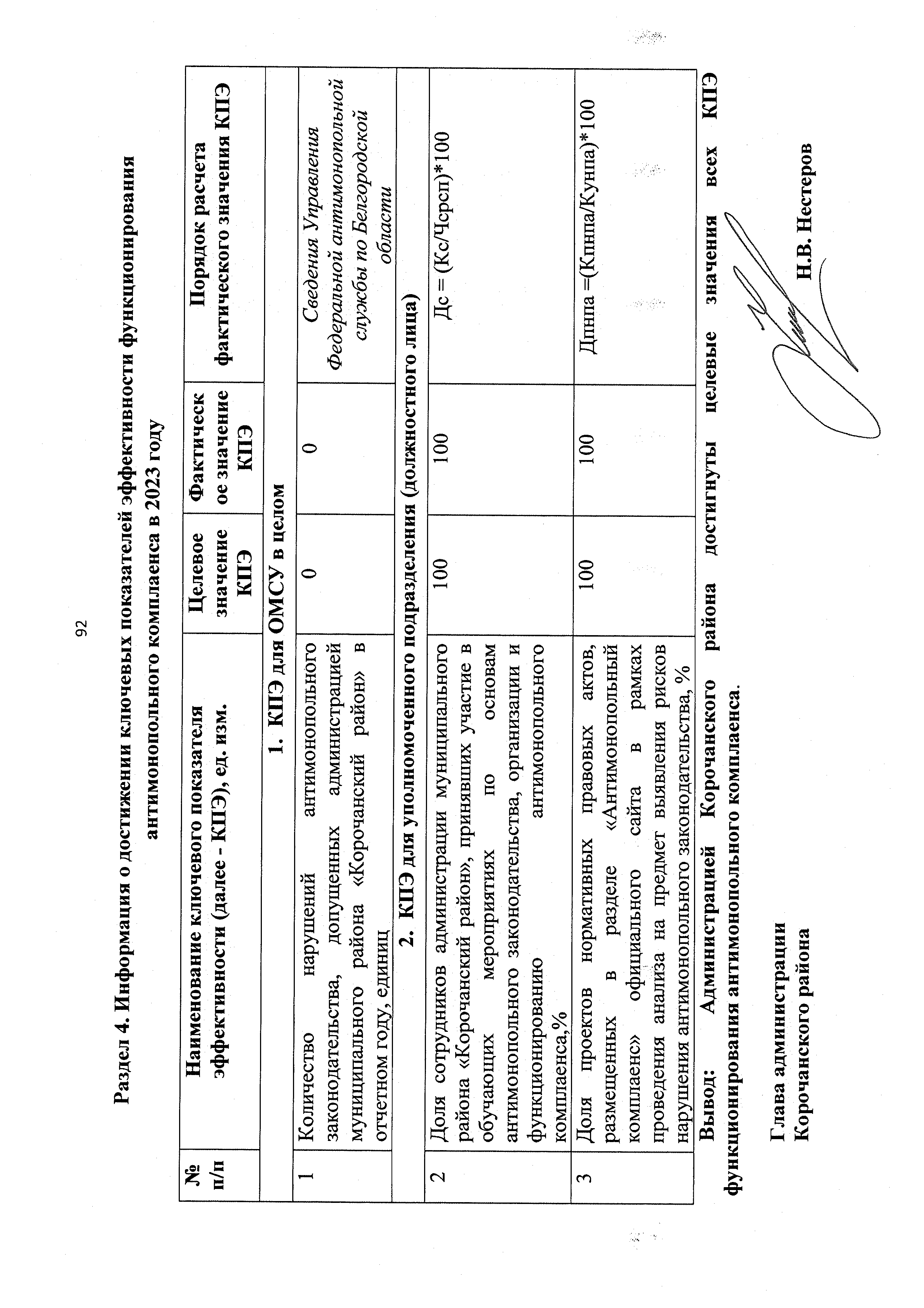 № п/пРеквизиты (дата, №) и наименование правового акта ОМСУ1.Распоряжение администрации муниципального района «Корочанский район»  от 27 июня 2019 года № 316-р «Об организации системы внутреннего обеспечения соответствия требованиям антимонопольного законодательства деятельности администрации муниципального района «Корочанский район»2.Распоряжение администрации муниципального района «Корочанский район»  от 14 октября 2019 года № 507-р «Об утверждении внутренних документов, обеспечивающих внутреннее управление рисками нарушения антимонопольного законодательства администрации муниципального района «Корочанский район»3.Постановление администрации муниципального района «Корочанский район» от 11 февраля 2020 года № 53 «Об утверждении методических рекомендаций по осуществлению анализа муниципальных нормативных правовых актов администрации муниципального района «Корочанский район» и их проектов на предмет выявления рисков нарушения антимонопольного законодательства»4.Постановление администрации муниципального района «Корочанский район» от 10 сентября 2019 года № 573 «О внесении изменений в постановление администрации муниципального района «Корочанский район» от 19 октября 2016 года  № 400»5. Распоряжение администрации муниципального района «Корочанский район»  от 25 декабря 2019 года № 685-р «Об утверждении процедуры внутреннего расследования, связанного с функционированием антимонопольного комплаенса в администрации муниципального района «Корочанский район»6. Распоряжение администрации муниципального района «Корочанский район» от  11 июня 2020 года № 354-р «О внесении изменений в распоряжение администрации муниципального района «Корочанский район» от 14 октября  2019 года № 507-р»7.Распоряжение администрации муниципального района «Корочанский район»  от 22 июля 2020 года № 450-р «О внесении изменений в распоряжение администрации муниципального района «Корочанский район» от 14 октября  2019 года № 507-р»8.Распоряжение администрации муниципального района «Корочанский район» от  26 января 2021 года № 16-р «Об утверждении внутренних документов,  обеспечивающих управление рисками нарушения антимонопольного  законодательства администрации муниципального района «Корочанский район   в 2021 году»9.Распоряжение администрации муниципального района «Корочанский район» от   22 апреля 2023 года № 342-р «Об утверждении внутренних документов,  обеспечивающих управление рисками нарушения антимонопольного  законодательства администрации муниципального района «Корочанский район»  в 2023 году»№ п/пИнформация об обучающем мероприятии (вид мероприятия, дата, тема, организатор)Численность сотрудников, прошедших обучение, человек13-14 апреля 2023 года на базе Учебно-методического центра ФАС России (г. Казань) в формате ВКС состоялся  ежегодный семинар-совещание по вопросам развития конкуренции в субъектах Российской Федерации, в котором приняли участие более 100 представителей уполномочен-ных органов исполнительной власти субъектов Российской Федерации и 23 территориальных органа ФАС России. 29228 июня 2023 года ассоциацией «Совет муниципальных образований Белгородской области» совместно с министерством экономического развития и промышленности Белгородской области проведено заседание комитета по финансовым, бюджетным вопросам и комплексному социально-экономическому развитию в режиме онлайн конференции.14314 сентября 2023 года на площадке  Белгородского государственного университета состоялось очередное пленарное заседание ежегодной научно-практической конференции на тему «Состояние, барьеры и перспективы развития финансового рынка региона, его доверительной и конкурентной среды в современных условиях»85425-26 сентября 2023 года уполномоченные органы по содействию развитию конкуренции в Белгородской области посредством ВКС приняли участие в межрегиональной конференции на тему «Развитие конкуренции в субъектах Российской Федерации». 857 декабря 2023 года сотрудники администрации муниципального района «Корочанский район» приняли участие в заседании экспертного совета по развитию конкуренции в субъектах Российской Федерации при Федеральной антимонопольной службе. В ходе заседания рассмотрены новые подходы по внесению изменений в региональные «дорожные карты» содействия развитию конкуренции, о ходе реализации реформы унитарных предприятий, цифровые инструменты развития конкуренции. 102.Обучающее мероприятие по вопросам конкуренции и антимонопольного комплаенса, декабрь 2023 года «Основы, система и структура антимонопольного комплаенса»85№ п/пНомер и дата решения о нарушении антимонопольного законодательства, выданного ФАС России или Белгородским УФАСНаименование органа исполнительной власти области (органа местного самоуправления), допустившего нарушение антимонопольного законодательстваНарушенная норма антимонопольного законодательстваКраткое изложение сути нарушения антимонопольного законодательстваПоследствия нарушения антимонопольного законодательстваРезультат рассмотрения нарушения антимонопольного законодательства ФАС России, Белгородским УФАС2021 год2021 год2021 год2021 год2021 год2021 год2021 год1нет2022 год2022 год2022 год2022 год2022 год2022 год2022 год1нет2023 год2023 год2023 год2023 год2023 год2023 год2023 год1нет№ п/пРеквизиты и наименование нормативного правового акта Постановление администрации муниципального района «Корочанский район» «О внесении изменений в постановление администрации муниципального района «Корочанский район» от 7 июня 2013 года № 412»                      от 30.06.2023 № 442Постановление администрации муниципального района «Корочанский район» «О внесении изменений в постановление администрации муниципального района Корочанский район" от 15 октября 2014 года № 727»                   от 30.06.2023 № 441Постановление администрации муниципального района «Корочанский район» «О внесении изменений в постановление администрации муниципального района "Корочанский район" от 27 ноября 2020 года № 735»                    от 30.06.2023 № 440Постановление администрации муниципального района «Корочанский район» «Об утверждении Порядка формирования муниципальных социальных заказов на оказание муниципальных услуг в социальной сфере, отнесенных к полномочиям органов местного самоуправления муниципального района «Корочанский район»,                   о форме и сроках форме и сроках формирования отчета об их исполнении» от 30.06.2023 № 439Постановление администрации муниципального района «Корочанский район» «О прекращении договора социального найма жилого помещения с Галуцких М.М.» от 30.06.2023 № 438Постановление администрации муниципального района «Корочанский район» «Об организации оказания муниципальных услуг в социальной сфере при формировании муниципального социального заказа на оказание муниципальных услуг в социальной сфере на территории муниципального района «Корочанский район»                        от 30.06.2023 № 437Постановление администрации муниципального района «Корочанский район» «О внесении изменений в постановление администрации муниципального района «Корочанский район» от 26 декабря 2022 года № 985   от 30.06.2023 № 436Постановление администрации муниципального района «Корочанский район» «Об утверждении административного регламента предоставления муниципальной услуги «Организация отдыха и оздоровления детей в каникулярное время на территории Корочанского района» от 29.06.2023 № 435Постановление администрации муниципального района «Корочанский район» «Об утверждении схемы расположения земельного участка на кадастровом плане территории» от 29.06.2023 №434Постановление администрации муниципального района «Корочанский район» «Об утверждении схемы расположения земельного участка на кадастровом плане территории» от 29.06.2023 № 434Постановление администрации муниципального района «Корочанский район» «О разрешении размещения объекта на землях или земельном участке, без предоставления земельного участка и установления сервитута» от 29.06.2023 № 432Постановление администрации муниципального района «Корочанский район» «Об отказе в предоставлении земельных участков без проведения аукциона и о проведении электронного аукциона по продаже земельных участков» от 28.06.2023 № 431Постановление администрации муниципального района «Корочанский район»  «О предоставлении жилого помещения по договору коммерческого найма Дыгало О.В.» от 27.06.2023 № 430Постановление администрации муниципального района «Корочанский район» «О расторжении договора хранения муниципального имущества» от 27.06.2023 № 429Постановление администрации муниципального района «Корочанский район» «О выдаче разрешения на заключение соглашения о внесении изменений в договор об оформлении жилого дома и земельного участка»                   от 26.06.2023 № 428Постановление администрации муниципального района «Корочанский район» «О выдаче разрешения на продажу жилого дома и земельного участка, принадлежащих несовершеннолетним Ушакову Егору Николаевичу, Дьяковой Полине Дмитриевне» от 26.06.2023 № 427Постановление администрации муниципального района «Корочанский район» «Об отнесении жилого помещения к муниципальному жилищному фонду коммерческого использования муниципального района «Корочанский район» от 26.06.2023 № 426Постановление администрации муниципального района «Корочанский район» «О приеме материальных ценностей в муниципальную собственность Корочанского района и передаче их в оперативное управление» от 26.06.2023              № 425Постановление администрации муниципального района «Корочанский район» «О передаче муниципального имущества в безвозмездное пользование» от 26.06.2023 № 424Постановление администрации муниципального района «Корочанский район» «О приеме материальных ценностей в муниципальную собственность Корочанского района и передаче их в оперативное управление» от 26.06.2023               № 423Постановление администрации муниципального района «Корочанский район» «О приеме материальных ценностей в муниципальную собственность Корочанского района и передаче их в оперативное управление» от 26.06.2023            № 423Постановление администрации муниципального района «Корочанский район» «Об утверждении административного регламента предоставления муниципальной услуги «Зачисление в муниципальные бюджетные общеобразовательные учреждения муниципального района «Корочанский район» от 26.06.2023 № 421Постановление администрации муниципального района «Корочанский район» «Об утверждении административного регламента по предоставлению муниципальной услуги «Заключение соглашения о перераспределении земель и (или) земельных участков, находящихся в государственной или муниципальной собственности, и земельных участков, находящихся в государственной или муниципальной собственности, и земельных участков, находящихся в частной собственности» от 26.06.2023 № 420Постановление администрации муниципального района «Корочанский район"Об утверждении административного регламента по предоставлению муниципальной услуги "Предоставление земельных участков гражданам имеющим трех и более детей, в собственность бесплатно на территории Корочанского района"Постановление администрации муниципального района «Корочанский район» «Об утверждении административного регламента по предоставлению муниципальной услуги «Заключение соглашения об установлении сервитута в отношении земельных участков, находящихся в муниципальной собственности Корочанского района, а также земельных участков, находящихся в муниципальной собственности Корочанского района, а также земельных участков, государственная собственность на которые не разграничена» от 26.06.2023                    № 418Постановление администрации муниципального района «Корочанский район» «Об утверждении административного регламента по предоставлению муниципальной услуги «Предоставление в собственность, аренду, постоянное (бессрочное) пользование, безвозмездное пользование земельного участка, находящегося в муниципальной собственности или государственная собственность на который не разграничена, без проведения торгов» от 26.06.2023 № 417Постановление администрации муниципального района «Корочанский район» «Об утверждении схемы расположения земельного участка на кадастровом плане территории» от 22.06.2023 № 471Постановление администрации муниципального района «Корочанский район» «Об отказе в предварительном согласовании предоставления земельного участка» от 22.06.2023 № 451Постановление администрации муниципального района «Корочанский район» «Об отказе в предварительном согласовании предоставления земельного участка» от 22.06.2023 № 441Постановление администрации муниципального района «Корочанский район» «Об изменении фамилии несовершеннолетней Затынайченко Полине Юрьевне» от 22.06.2023 № 413Постановление администрации муниципального района «Корочанский район» «О признании молодой семьи Новицких Валерия Игоревича и Екатерины Сергеевны участниками мероприятия по обеспечению жильем молодых семей ведомственной целевой программы «Оказание государственной поддержки гражданам в обеспечении жильем и оплате жилищно-коммунальных услуг» государственной программы Российской Федерации «Обеспечение доступным и комфортным жильем и коммунальными услугами граждан Российской Федерации» от 20.06.2023 №412Постановление администрации муниципального района «Корочанский район» «Об отказе в предоставлении земельного участка без проведения аукциона и о проведении электронного аукциона по продаже земельного участка» от 19.06.2023 № 411Постановление администрации муниципального района «Корочанский район» «Об отказе в предоставлении земельного участка без проведения аукциона и о проведении электронного аукциона по продаже земельного участка» от 19.06.2023 № 410Постановление администрации муниципального района «Корочанский район» «О переводе жилого помещения, расположенного по адресу: Белгородская область, с.Яблоново, ул.Школьная, д.20, в нежилое помещение» от 19.06.2023 № 409Постановление администрации муниципального района «Корочанский район» «О выявлении правообладателя ранее учтенного объекта недвижимости» от 19.06.2023 № 408Постановление администрации муниципального района «Корочанский район» «О выявлении правообладателя ранее учтенного объекта недвижимости» от 19.06.2023 № 407Постановление администрации муниципального района «Корочанский район» «О выявлении правообладателя ранее учтенного объекта недвижимости» от 19.06.2023 № 406Постановление администрации муниципального района «Корочанский район» «О ходатайстве перед Правительством Белгородской области о передаче в государственную собственность Белгородской области муниципального имущества муниципального района «Корочанский район» от 16.06.2023 № 405Постановление администрации муниципального района «Корочанский район» «Об утверждении списка многодетных семей на получение жилых помещений по договорам социального найма жилых помещений государственного жилищного фонда Белгородской области» от 16.06.2023 №404Постановление администрации муниципального района «Корочанский район» «О передаче имущества в хозяйственное ведение» от 16.06.2023 № 403Постановление администрации муниципального района «Корочанский район» «О расторжении договора хранения муниципального имущества» от 16.06.2023 № 402Постановление администрации муниципального района «Корочанский район» «О мерах по оказанию содействия избирательным комиссиям в реализации их полномочий при подготовке и проведении выборов депутатов представительных органов городского и сельских поселений Корочанского района Белгородской области пятого созыва» от 16.06.2023 № 401Постановление администрации муниципального района «Корочанский район» «Об утверждении схемы расположения земельного участка на кадастровом плане территории» от 16.06.2023 № 400Постановление администрации муниципального района «Корочанский район»  «О внесении изменений в постановление администрации муниципального района «Корочанский район» от 12 сентября 2014 года № 655»                от 15.06.2023 № 399Постановление администрации муниципального района «Корочанский район» «О проведении публичных торгов по продаже объекта незавершенного строительства» от 09.06.2023 № 398Постановление администрации муниципального района «Корочанский район» «О предоставлении иных межбюджетных трансфертов» от 06.06.2023 № 396Постановление администрации муниципального района «Корочанский район» «О включении многодетных семей Оробинских Евгения Николаевича и Татьяны Викторовны, Сибирцевой Людмилы Александровны, Котельниковой Снежаны Владимировны в список многодетных семей, нуждающихся в улучшении жилищных условий в рамках реализации государственной программы Белгородской области «Обеспечение доступным и комфортным жильем и коммунальными услугами жителей Белгородской области» от 06.06.2023 № 395Постановление администрации муниципального района «Корочанский район» «О признании молодой семьи Караджаевых Романа Дурдыклычевича и Анны Сергеевны участниками мероприятия по обеспечению жильем молодых семей ведомственной целевой программы «Оказание государственной поддержки гражданам в обеспечении жильем и  оплате жилищно-коммунальных услуг» государственной программы Российской Федерации «Обеспечение доступным и комфортным жильем и коммунальными услугами граждан Российской Федерации» от 06.06.2023 № 394 Постановление администрации муниципального района «Корочанский район» «Об отмене постановления администрации муниципального района «Корочанский район» от 27 мая 2015 года № 337» от 06.06.2023 № 393Постановление администрации муниципального района «Корочанский район» «Об утверждении схемы расположения земельного участка на кадастровом плане территории» от 06.06.2023 № 392Постановление администрации муниципального района «Корочанский район» «Об утверждении схемы расположения земельного участка на кадастровом плане территории» от 05.06.2023 №391Постановление администрации муниципального района «Корочанский район» «Об утверждении схемы расположения земельного участка на кадастровом плане территории» от 05.06.2023 № 390Постановление администрации муниципального района «Корочанский район»  «О выдаче разрешения на продажу жилого дома и земельных участков, принадлежащих несовершеннолетним Мезенцеву Дмитрию Алексеевичу, Мезенцевой Александре Алексеевне» от 05.06.2023 № 389Постановление администрации муниципального района «Корочанский район» «О выдаче разрешения на перевод денежных средств, принадлежащих несовершеннолетней Гриневой Ирине Сергеевне» от 05.06.2023 № 388Постановление администрации муниципального района «Корочанский район» «Об утверждении схемы расположения земельного участка на кадастровом плане территории» от 01.06.2023 № 387Постановление администрации муниципального района «Корочанский район» «Об утверждении схемы расположения земельного участка на кадастровом плане территории» от 01.06.2023 № 386Постановление администрации муниципального района «Корочанский район»  «О мерах по оказанию помощи отдельным категориям граждан» от 30.05.2023 № 385Постановление администрации муниципального района «Корочанский район»  «О разрешении размещения объекта на землях или земельном участке, без предоставления земельного участка и установления сервитута» от 30.05.2023 № 384Постановление администрации муниципального района «Корочанский район» «О передаче муниципального имущества в безвозмездное пользование» от 30.05.2023 № 383Постановление администрации муниципального района «Корочанский район» «О выдаче разрешения на снятие денежных средств, принадлежащих несовершеннолетней Шор Таисии Максимовне» от 30.05.2023 № 382Постановление администрации муниципального района «Корочанский район» «О выдаче разрешения на снятие денежных средств, принадлежащих недееспособному Парфёнову Владиславу Александровичу» от 30.05.2023 № 381Постановление администрации муниципального района «Корочанский район» «О ходатайстве перед Правительством Белгородской области о передаче в муниципальную собственность муниципального района «Корочанский район» государственного имущества Белгородской области»                      от 29.05.2023 № 380Постановление администрации муниципального района «Корочанский район» «О приеме имущества                                  в муниципальную собственность муниципального района «Корочанский район» и передаче его в оперативное управление» от 29.05.2023 № 379Постановление администрации муниципального района «Корочанский район» «О внесении изменений                               в постановление администрации муниципального района «Корочанский район» от 15 декабря 2020 года № 777» от 29.05.2023 № 378Постановление администрации муниципального района «Корочанский район» «О внесении изменений                              в постановление администрации муниципального района «Корочанский район» от 26 декабря 2014 года № 922» от 29.05.2023 № 377Постановление администрации муниципального района «Корочанский район» «О внесении изменений                             в постановление администрации муниципального района «Корочанский район» от 5 августа 2020 года № 466» от 29.05.2023 № 376Постановление администрации муниципального района «Корочанский район» «О приеме материальных ценностей в муниципальную собственность Корочанского района и передаче их в оперативное управление» от 29.05.2023 №374Постановление администрации муниципального района «Корочанский район» «О внесении изменений в постановление администрации муниципального района «Корочанский район» от 19 мая 2016 года № 182»                            от 29.05.2023 № 373Постановление администрации муниципального района «Корочанский район» «О выдаче разрешения на продажу квартиры, принадлежащей несовершеннолетним Чекайло Никите Денисовичу, Чекайло Максиму Денисовичу, Чекайло Милане Денисовне» от 29.05.2023 № 371Постановление администрации муниципального района «Корочанский район» «О предоставлении молодой семье Юрьевой Алены Алексеевны дополнительной социальной выплаты в связи с рождение ребенка» от 29.05.2023                № 370Постановление администрации муниципального района «Корочанский район» «О признании молодых семей Самохваловых Ивана Владимировича и Ольги Сергеевны, Стрябковых Дениса Александровича и Евгении Олеговны участниками мероприятия по обеспечению жильем молодых семей ведомственной целевой программы «Оказание государственной поддержки гражданам в обеспечении жильем и оплате жилищно-коммунальных услуг» государственной программы Российской Федерации «Обеспечение доступным и комфортным жильем и коммунальными услугами граждан Российской Федерации» от 29.05.2023 № 379Постановление администрации муниципального района «Корочанский район» «Об исключении молодых семей из состава участников мероприятия по обеспечению жильем молодых семей ведомственной целевой программы» «Оказание государственной поддержки гражданам в обеспечении жильем и оплате жилищно-коммунальных услуг» государственной программы Российской Федерации «Обеспечение доступным и комфортным жильем и коммунальными услугами граждан Российской Федерации» от 29.05.2023 № 368Постановление администрации муниципального района «Корочанский район» «О передаче имущества в хозяйственное ведение» от 29.05.2023 № 367Постановление администрации муниципального района «Корочанский район» «О разрешении размещения объекта на землях или земельном участке, без предоставления земельного участка и установления сервитута» от 24.05.2023 № 366Постановление администрации муниципального района «Корочанский район» «О приеме материальных ценностей в муниципальную собственность Корочанского района и передаче их в оперативное управление» от 24.05.2023               № 365Постановление администрации муниципального района «Корочанский район» «Об утверждении схемы расположения земельного участка на кадастровом плане территории»  от 24.05.2023 № 364Постановление администрации муниципального района «Корочанский район» «О мерах по выявлению и уничтожению дикорастущих и незаконных посевов наркосодержащих растений на территории Корочанского района в 2023 году» от 24.05.2023 № 363Постановление администрации муниципального района «Корочанский район» «О размещении информации о деятельности органов местного самоуправления муниципального района «Корочанский район» и подведомственных им организаций на официальных страницах» от 23.05.2023 № 362Постановление администрации муниципального района «Корочанский район» «Об итогах отопительного сезона 2022 - 2023 годов и задачах по подготовке объектов энергетического, жилищно-коммунального хозяйства и социальной сферы района к работе в осенне - зимних условиях 2023 - 2024 годов» «Колесников А.И., Середенко О.М., Ткачев Д.С., Решетников Д.А., Мерзликина Л.С., Бычихина Т.В., Нечипоренко И.В., Шевченко П.А., Алексядис О.М.» от 23.05.2023 № 361Постановление администрации муниципального района «Корочанский район» «О временном ограничении движения транспортных средств по автомобильным дорогам местного значения Корочанского района в летний период в 2023 году» от 23.05.2023 № 360Постановление администрации муниципального района «Корочанский район» «О создании комиссии по вопросам предоставления субсидий отдельным категориям граждан - жителей Корочанского района на возмещение части затрат на уплату части процентов за пользование жилищным (ипотечным) кредитом»  от 23.05.2023  № 359Постановление администрации муниципального района «Корочанский район» «О внесении изменений в постановление администрации муниципального района «Корочанский район» от 21 августа 2020 года № 500» от 23.05.2023 № 358Постановление администрации муниципального района «Корочанский район» «Об утверждении схемы расположения земельного участка на кадастровом плане территории» от 23.05.2023 № 357Постановление администрации муниципального района «Корочанский район» «Об утверждении схемы расположения земельного участка на кадастровом плане территории» от 23.05.2023 № 356Постановление администрации муниципального района «Корочанский район» от 23.05.2023 № 356 «О приеме материальных ценностей в муниципальную собственность Корочанского района и передаче их в оперативное управление» от 355 № 23.05.2023Постановление администрации муниципального района «Корочанский район» «Об уточнении характеристик земельного участка» от 23.05.2023 № 354Постановление администрации муниципального района «Корочанский район» «Об утверждении схемы расположения земельного участка на кадастровом плане территории» от 23.05.2023 № 355Постановление администрации муниципального района «Корочанский район» «О признании утратившим силу постановления администрации муниципального района "Корочанский район" от 17 апреля 2023 года № 259»                    от 23.05.2023 № 352Постановление администрации муниципального района «Корочанский район» «О приеме имущества в муниципальную собственность муниципального района «Корочанский район» от 22.05.2023 № 351Постановление администрации муниципального района «Корочанский район» «О признании садового дома жилым домом» от 22.05.2023 № 349Постановление администрации муниципального района «Корочанский район» «О внесении изменений в постановление администрации муниципального района «Корочанский район» от 21 марта 2019 года № 131»                       от 22.05.2023 № 348Постановление администрации муниципального района «Корочанский район» «Об утверждении Порядка межведомственного сопровождения граждан, принимающих (принимавших) участие в специальной военной операции на территориях Украины, Донецкой Народной Республики и Луганской Народной Республики посредством прохождения в» «Об утверждении Порядка межведомственного сопровождения граждан, принимающих (принимавших) участие в специальной военной операции на территориях Украины, Донецкой Народной Республики и Луганской Народной Республики посредством прохождения военной службы в Вооруженных Силах Российской Федерации по контракту, по призыву по мобилизации или заключения контракта о добровольном содействии в выполнении задач, возложенных на Вооруженные Силы Российской Федерации и членов их семей в Корочанском районе» от 22.05.2023 № 347Постановление администрации муниципального района «Корочанский район» «О включении семей Гордиенко Елены Сергеевны, Коваленко Валерия Анатольевича и Инны Николаевны в список семей, имеющих детей-инвалидов, для участия в мероприятии по обеспечению жильем семей, имеющих детей-инвалидов в рамках реализации государственной программы Белгородской области «Обеспечение доступным и комфортным жильем и коммунальными услугами жителей Белгородской области» от 19.05.2023 № 345Постановление администрации муниципального района «Корочанский район» «О включении многодетной семьи Ибодулоевой Анастасии Васильевны в список многодетных семей, нуждающихся в улучшении жилищных условий в рамках реализации государственной программы Белгородской области «Обеспечение доступным и комфортным жильем и коммунальными услугами жителей Белгородской области» от 19.05.2023 № 344Постановление администрации муниципального района «Корочанский район» «О внесении изменений в постановление администрации муниципального района «Корочанский район» от 12 декабря 2022 года № 945»                 от 19.05.2023 № 343Постановление администрации муниципального района «Корочанский район» «О межведомственной комиссии по выявлению проблем и потребностей участников специальной военной операции и членов их семей» от 19.05.2023 № 342Постановление администрации муниципального района «Корочанский район» «О выдаче разрешения на продажу жилого дома и земельного участка, принадлежащих несовершеннолетним Мунтян Регине Раджевне, Мунтян Ринату Раджевичу, Мунтян Матвею Раджевичу» от 19.05.2023 № 341Постановление администрации муниципального района «Корочанский район» «О выдаче разрешения на продажу жилого дома и земельного участка, принадлежащих несовершеннолетним Роменской Анне Викторовне, Роменской Вере Викторовне, Роменскому Ярославу Викторовичу»  от 19.05.2023 № 340Постановление администрации муниципального района «Корочанский район» «Об уточнении характеристик земельного участка» от 18.05.2023 № 339Постановление администрации муниципального района «Корочанский район» «О разрешении размещения объекта на землях или земельном участке, без предоставления земельного участка и установления сервитута» от 18.05.2023 № 338Постановление администрации муниципального района «Корочанский район» «Об утверждении схемы расположения земельного участка на кадастровом плане территории» от 18.05.2023 № 337Постановление администрации муниципального района «Корочанский район» «О проведении ежегодной межведомственной комплексной профилактической операции «Подросток» в Корочанском районе» от  16.05.2023 № 336Постановление администрации муниципального района «Корочанский район» «Об организации мест массового отдыха населения на водных объектах Корочанского района в 2023 году» от 16.05.2023 № 335Постановление администрации муниципального района «Корочанский район» «О назначении опекуна над несовершеннолетним Головковым Михаилом Сергеевичем» от 16.05.2023 № 334Постановление администрации муниципального района «Корочанский район» «Об установлении опеки над недееспособной Коробковой Галиной Афанасьевной» от 16.05.2023 № 333Постановление администрации муниципального района «Корочанский район» «О разрешении размещения объекта на землях или земельном участке, без предоставления земельного участка и установления сервитута» от 16.05.2023 № 332Постановление администрации муниципального района «Корочанский район» «О заключении договора аренды муниципального имущества» от 16.05.2023 № 331Постановление администрации муниципального района «Корочанский район» «О проведении публичных торгов по продаже объекта незавершенного строительства» от 16.05.2023 № 330Постановление администрации муниципального района «Корочанский район» «О внесении изменений в постановление администрации муниципального района «Корочанский район» от 29 июля 1996 года № 283»                    от 16.05.2023 № 329Постановление администрации муниципального района «Корочанский район» «О заключении дополнительного соглашения к договору найма специализированного жилого помещения для детей - сирот и детей, оставшихся без попечения родителей, лиц из числа детей - сирот и детей, оставшихся без попечения родителей от 20 декабря 2021 года № 10-2021 с Осыдченко А.С.» от 16.05.2023 № 328Постановление администрации муниципального района «Корочанский район» «О прекращении права постоянного (бессрочного) пользования администрацией Новослободского сельского поселения земельным участком»                        от 15.05.2023  № 327Постановление администрации муниципального района «Корочанский район» «О передаче муниципального имущества в безвозмездное пользование» от 15.05.2023 № 326Постановление администрации муниципального района "Корочанский район «О внесении изменений в постановление администрации муниципального района «Корочанский район» от 4 марта 2021 года № 99»                        от 15.05.2023 № 325Постановление администрации муниципального района «Корочанский район» «О разрешении размещения объекта на землях или земельном участке, без предоставления земельного участка и установления сервитута» от 12.05.2023 № 324Постановление администрации муниципального района «Корочанский район» «О признании молодой семьи Дьяковых Алексея Александровича и Виктории Викторовны участниками мероприятия по обеспечению жильем молодых семей ведомственной целевой программы «Оказание государственной поддержки гражданам в обеспечении жильем и оплате жилищно-коммунальных услуг  «государственной программы Российской Федерации «Обеспечение доступным и комфортным жильем и коммунальными услугами граждан Российской Федерации» от 11.05.2023 № 323Постановление администрации муниципального района «Корочанский район» Об утверждении списка молодых семей - участников мероприятия по обеспечению жильем молодых семей ведомственной целевой программы «Оказание государственной поддержки гражданам в обеспечении жильем и оплате жилищно-коммунальных услуг» государственной программы Российской Федерации «Обеспечение доступным и комфортным жильем и коммунальными услугами граждан Российской Федерации» от 11.05.2023 № 322Постановление администрации муниципального района «Корочанский район» «О внесении изменений в постановление администрации муниципального района «Корочанский район» от 23 декабря 2019 года № 806» от 11.05.2023 № 321Постановление администрации муниципального района «Корочанский район» «О предоставлении в собственность земельного участка Кривошей И.Ю. и Кривошей А.В.» от 11.05.2023 № 320Постановление администрации муниципального района «Корочанский район» «О разрешении размещения объекта на землях или земельном участке, без предоставления земельного участка и установления сервитута» от 11.05.2023 № 391Постановление администрации муниципального района «Корочанский район» «О выявлении правообладателя ранее учтенного объекта недвижимости» от 11.05.2023 № 318постановление администрации муниципального района «Корочанский район» «О выявлении правообладателя ранее учтенного объекта недвижимости» от 11.05.2023 № 317Постановление администрации муниципального района «Корочанский район» «О включении многодетной семьи Эюбовой Светланы Исмаиловны, Терех Ольги Анатольевны в список многодетных семей, нуждающихся в улучшении жилищных условий в рамках реализации государственной программы Белгородской области «Обеспечение доступным и комфортным жильем и коммунальными услугами жителей Белгородской области» от 11.05.2023 № 361Постановление администрации муниципального района «Корочанский район» «Об установлении опеки над недееспособным Балко Алексеем Николаевичем» от 05.05.2023 № 315Постановление администрации муниципального района «Корочанский район» «О признании молодой семьи Гречущевых Андрея Владимировича и Юлии Николаевны участниками мероприятия по обеспечению жильем молодых семей ведомственной целевой программы «Оказание государственной поддержки гражданам в обеспечении жильем и оплате жилищно-коммунальных услуг» государственной программы Российской Федерации «Обеспечение доступным и комфортным жильем и коммунальными услугами граждан Российской Федерации» от 05.05.2023 № 314Постановление администрации муниципального района «Корочанский район» «О назначении ежемесячного денежного пособия на содержание несовершеннолетнего Харчева Ильи Владимировича» от 05.05.2023 № 313Постановление администрации муниципального района «Корочанский район» «О внесении изменений в постановление администрации муниципального района «Корочанский район» от 15 апреля 2022 года № 305» от 04.05.2023 № 312Постановление администрации муниципального района «Корочанский район» «Об исключении молодой семьи Заозерских Виктора Владимировича и Анастасии Андреевны из состава участников мероприятия по обеспечению жильем молодых семей ведомственной целевой программы «Оказание государственной поддержки гражданам в обеспечении жильем и оплате жилищно-коммунальных услуг» государственной программы Российской Федерации «Обеспечение доступным и комфортным жильем и коммунальными услугами граждан Российской Федерации» от 03.05.2023 № 311Постановление администрации муниципального района «Корочанский район» «О внесении изменений в постановление администрации муниципального района «Корочанский район» от 6 марта 2023 года № 93» от 03.05.2023 № 310Постановление администрации муниципального района «Корочанский район» «О передаче в собственность граждан занимаемого ими жилья» от 03.05.2023 № 309Постановление администрации муниципального района «Корочанский район» «О приеме материальных ценностей в муниципальную собственность Корочанского района и передаче их в оперативное управление» от 02.05.2023                 № 308Постановление администрации муниципального района «Корочанский район» «Об уточнении правил землепользования и застройки Мелиховского сельского поселения муниципального района «Корочанский район» Белгородской области» от 02.05.2023 № 307Постановление администрации муниципального района «Корочанский район» «Об уточнении правил землепользования и застройки Шеинского сельского поселения муниципального района «Корочанский район» Белгородской области» от 02.05.2023 № 306Постановление администрации муниципального района «Корочанский район» «О разрешении размещения объекта на землях или земельном участке, без предоставления земельного участка и установления сервитута» от 02.05.2023 № 305Постановление администрации муниципального района «Корочанский район» «О внесении изменений в постановление администрации муниципального района «Корочанский район» от 5 апреля 2021 года № 165» от 02.05.2023 № 304Постановление администрации муниципального района «Корочанский район» «Об утверждении схемы расположения земельного участка на кадастровом плане территории» от 02.05.2023 № 303Постановление администрации муниципального района «Корочанский район» «Об утверждении схемы расположения земельного участка на кадастровом плане территории» от 02.05.2023 № 302Постановление администрации муниципального района «Корочанский район» «Об утверждении схемы расположения земельного участка на кадастровом плане территории» от 02.05.2023 № 301Постановление администрации муниципального района «Корочанский район» «О выдаче разрешения на снятие денежных средств, принадлежащих несовершеннолетнему Бабанскому Артему Сергеевичу»  от 02.05.2023 № 300Постановление администрации муниципального района «Корочанский район» «О ходатайстве перед Правительством Белгородской области о передаче в государственную собственность Белгородской области муниципального имущества муниципального района «Корочанский район» от 02.05.2023 № 299Постановление администрации муниципального района «Корочанский район» «О приеме имущества в муниципальную собственность муниципального района «Корочанский район» от 02.05.2023 № 298Постановление администрации муниципального района «Корочанский район» «О выдаче разрешения на продажу жилого дома и земельного участка, принадлежащих несовершеннолетнему Серенко Евгению Александровичу» от 28.04.2023 № 297Постановление администрации муниципального района «Корочанский район» «Об изменении фамилии несовершеннолетнему Марчук Максиму Николаевичу» от 25.04.2023 № 296Постановление администрации муниципального района «Корочанский район» «О выдаче разрешения на снятие денежных средств, принадлежащих несовершеннолетнему Кривцову Ивану Евгеньевичу» от 25.04.2023 № 295Постановление администрации муниципального района «Корочанский район» «О внесении изменений в постановление администрации муниципального района «Корочанский район» от 23 октября 2014 года № 742»                 от 25.04.2023 № 294Постановление администрации муниципального района «Корочанский район» «О внесении изменений в постановление администрации муниципального района «Корочанский район» от 5 июня 2015 года № 353»                        от 25.04.2023 № 293Постановление администрации муниципального района «Корочанский район» «Об утверждении схемы расположения земельного участка на кадастровом плане территории» от 25.04.2023 № 292Постановление администрации муниципального района «Корочанский район» «О закреплении жилого помещения за несовершеннолетней Копиной Алиной Сергеевной» от 25.04.2023 № 291Постановление администрации муниципального района «Корочанский район» «Об установлении опеки над недееспособным Янкиным Дмитрием Сергеевичем» от 25.04.2023 № 290Постановление администрации муниципального района «Корочанский район» «Об установлении предварительной опеки над несовершеннолетним Харчевым Ильей Владимировичем» от 25.04.2023 № 289Постановление администрации муниципального района «Корочанский район» «О включении многодетной семьи Мирошниковых Дмитрия Александровича и Марии Александровны в список многодетных семей, нуждающихся в улучшении жилищных условий в рамках реализации государственной программы Белгородской области "Обеспечение доступным и комфортным жильем и коммунальными услугами жителей Белгородской области»                  от 25.04.2023 № 288Постановление администрации муниципального района «Корочанский район» «Об изъятии движимого имущества из оперативного управления и передаче его в хозяйственное ведение» от 25.04.2023 № 287Постановление администрации муниципального района «Корочанский район» «О внесении изменений в постановление администрации муниципального района «Корочанский район» от 18.04.2008 года №314»                         от 25.04.2023 № 286Постановление администрации муниципального района «Корочанский район» «Об окончании отопительного сезона в Корочанском районе» от 25.04.2023 № 285Постановление администрации муниципального района «Корочанский район» «О включении многодетных семей Брагиной Виктории Юрьевны, Марадуриных Андрея Александровича и Елены Юрьевны в список многодетных семей, нуждающихся в улучшении жилищных условий в рамках реализации государственной программы Белгородской области «Обеспечение доступным и комфортным жильем и коммунальными услугами жителей Белгородской области» от 24.04.2023 № 284Постановление администрации муниципального района «Корочанский район» «О признании молодых семей Кирюхиных Евгения Алексеевича и Валерии Владимировны, Полюховых Михаила Владимировича и Ольги Александровны, Шаховых Романа Сергеевича и Дианы Алексеевны участниками мероприятия по обеспечению жильем молодых семей ведомственной целевой программы «Оказание государственной поддержки гражданам в обеспечении жильем и оплате жилищно-коммунальных услуг» государственной программы Российской Федерации «Обеспечение доступным и комфортным жильем и коммунальными услугами граждан Российской Федерации»                от 24.04.2023 № 283Постановление администрации муниципального района «Корочанский район» «О включении семей Брагиной Виктории Юрьевны, Бахаревых Павла Сергеевича и Анжелы Александровны в список семей, имеющих детей-инвалидов, для участия в мероприятии по обеспечению жильем семей,  имеющих детей-инвалидов в рамках реализации государственной программы Белгородской области «Обеспечение доступным и комфортным жильем и коммунальными услугами жителей Белгородской области» от 24.04.2023 № 282Постановление администрации муниципального района «Корочанский район» «О признании семьи участниками мероприятия по улучшению жилищных условий граждан, проживающих на сельских территориях, в рамках ведомственного проекта «Развитие жилищного строительства на сельских территориях и повышения уровня благоустройства» направления (подпрограммы) «Создание условий для обеспечения доступным и комфортным жильем сельского населения» государственной программы Российской Федерации «Комплексное развитие сельских территорий» от 24.04.2023 № 281Постановление администрации муниципального района «Корочанский район» «О внесении изменений в постановление администрации муниципального района «Корочанский район» от 05 апреля 2023 года № 216»                    от 21.04.2023 № 280Постановление администрации муниципального района «Корочанский район» «О передаче в собственность граждан занимаемого ими жилья» от 21.04.2023 № 279Постановление администрации муниципального района «Корочанский район» «О передаче в собственность гражданина занимаемого им жилья» от 21.04.2023 № 278Постановление администрации муниципального района «Корочанский район» «Об утверждении временного порядка предоставления муниципальной услуги «Запись на обучение в муниципальные образовательные организации муниципального района «Корочанский район», реализующие программы дополнительного образования» от 20.04.2023 № 277Постановление администрации муниципального района «Корочанский район» «Об утверждении временного порядка предоставления муниципальной услуги «Прием заявлений, постановка на учет и зачисление детей в образовательные учреждения, реализующие основную образовательную программу дошкольного образования муниципального» «Об утверждении временного порядка предоставления муниципальной услуги «Прием заявлений, постановка на учет и зачисление детей в образовательные учреждения, реализующие основную образовательную программу дошкольного образования муниципального района «Корочанский район» от 20.04.2023 № 276Постановление администрации муниципального района «Корочанский район» «Об утверждении временного порядка предоставления муниципальной услуги «Зачисление в муниципальные бюджетные общеобразовательные учреждения муниципального района «Корочанский район» от 20.04.2023 № 275Постановление администрации муниципального района «Корочанский район» «Об утверждении временного порядка предоставления муниципальной услуги «Организация отдыха и оздоровления детей в каникулярное время на территории Корочанского района» от 20.04.2023 № 274Постановление администрации муниципального района «Корочанский район» «О выявлении правообладателя ранее учтенного объекта недвижимости» от 20.04.2023 № 273Постановление администрации муниципального района «Корочанский район» «О выявлении правообладателя ранее учтенного объекта недвижимости» от 20.04.2023 № 272Постановление администрации муниципального района «Корочанский район» «О выявлении правообладателя ранее учтенного объекта недвижимости» от 20.04.2023 № 271Постановление администрации муниципального района «Корочанский район» «О выявлении правообладателя ранее учтенного объекта недвижимости» от 20.04.2023 № 270Постановление администрации муниципального района «Корочанский район» «О выявлении правообладателя ранее учтенного объекта недвижимости» от 20.04.2023 № 269Постановление администрации муниципального района «Корочанский район» «О выявлении правообладателя ранее учтенного объекта недвижимости» от 20.04.2023 № 268Постановление администрации муниципального района «Корочанский район» «О выявлении правообладателя ранее учтенного объекта недвижимости» от 20.04.2023 № 267Постановление администрации муниципального района «Корочанский район» «О выявлении правообладателя ранее учтенного объекта недвижимости» от 20.04.2023 № 266Постановление администрации муниципального района «Корочанский район» «О выявлении правообладателя ранее учтенного объекта недвижимости» от 20.04.2023 № 265Постановление администрации муниципального района «Корочанский район» «Об исключении молодых семей из состава участников мероприятия по обеспечению жильем молодых семей ведомственной целевой программы «Оказание государственной поддержки гражданам в обеспечении жильем и оплате жилищно-коммунальных услуг» государственной программы Российской Федерации «Обеспечение доступным и комфортным жильем и коммунальными услугами граждан Российской Федерации» от 17.04.2023 № 264Постановление администрации муниципального района «Корочанский район» «Об утверждении схемы расположения земельного участка на кадастровом плане территории» от 17.04.2023 № 263Постановление администрации муниципального района «Корочанский район» «О разрешении размещения объекта на землях или земельном участке, без предоставления земельного участка и установления сервитута» от 17.04.2023 № 262Постановление администрации муниципального района «Корочанский район» «О передаче в собственность гражданина занимаемого им жилья» от 17.04.2023 № 261Постановление администрации муниципального района «Корочанский район» «Об установлении размеров авансовых платежей при заключении муниципальных контрактов в 2023 году» от 17.04.2023 № 260Постановление администрации муниципального района «Корочанский район» «Об утверждении схемы расположения земельного участка на кадастровом плане территории» от 17.04.2023 № 259Постановление администрации муниципального района «Корочанский район» «О разрешении размещения объекта на землях или земельном участке, без предоставления земельного участка и установления сервитута» от 17.04.2023 № 258Постановление администрации муниципального района «Корочанский район» «О разрешении размещения объекта на землях или земельном участке, без предоставления земельного участка и установления сервитута» от 17.04.2023 № 257Постановление администрации муниципального района «Корочанский район» «О внесении изменений в постановление администрации муниципального района «Корочанский район» от 24 сентября 2020 года № 576» от 17.04.2023 № 256Постановление администрации муниципального района «Корочанский район» «О выдаче разрешения на снятие денежных средств, принадлежащих несовершеннолетним Аркатовой Дарье Павловне, Аркатовой Наталье Павловне» от 17.04.2023 № 255Постановление администрации муниципального района «Корочанский район» «О внесении изменений в постановление администрации муниципального района «Корочанский район» от 6 марта 2023 года № 95»                        от 12.04.2023 № 254Постановление администрации муниципального района «Корочанский район» «Об утверждении схемы расположения земельного участка на кадастровом плане территории» от 12.04.2023 № 253Постановление администрации муниципального района «Корочанский район» «О приеме материальных ценностей в муниципальную собственность Корочанского района и передаче их в оперативное управление» от 11.04.2023                 № 252Постановление администрации муниципального района «Корочанский район» «Об изъятии из оперативного управления и передаче движимого имущества в муниципальную собственность муниципального района «Корочанский район» от 11.04.2023 № 251Постановление администрации муниципального района «Корочанский район» «Об организации розыска граждан, уклоняющихся от исполнения воинской обязанности» от 10.04.2023 № 250Постановление администрации муниципального района "Корочанский район" «О разрешении размещения объекта на землях или земельном участке, без предоставления земельного участка и установления сервитута» от 10.04.2023 № 249Постановление администрации муниципального района «Корочанский район» «О передаче муниципального имущества в безвозмездное пользование» от 10.04.2023 № 248Постановление администрации муниципального района «Корочанский район» «О передаче муниципального имущества в безвозмездное пользование» от 10.04.2023 № 247Постановление администрации муниципального района «Корочанский район» «Об утверждении отчета об исполнении бюджета муниципального района «Корочанский район» (районного бюджета) за 1 квартал 2023 года» от 10.04.2023 № 246Постановление администрации муниципального района «Корочанский район» «Об утверждении схемы расположения земельного участка на кадастровом плане территории» от 10.04.2023 № 245Постановление администрации муниципального района «Корочанский район» «О разрешении размещения объекта на землях или земельном участке, без предоставления земельного участка и установления сервитута» от 10.04.2023 № 244Постановление администрации муниципального района «Корочанский район» «О ходатайстве перед Правительством Белгородской области о передаче в государственную собственность Белгородской области муниципального имущества муниципального района «Корочанский район» от 10.04.2023 № 243Постановление администрации муниципального района «Корочанский район» «Об изъятии из оперативного управления и передаче движимого имущества в муниципальную собственность муниципального района «Корочанский район» от 10.04.2023 № 242Постановление администрации муниципального района «Корочанский район» «О передаче муниципального имущества в безвозмездное пользование» от 10.04.2023 № 241Постановление администрации муниципального района «Корочанский район» «О разрешении размещения объекта на землях или земельном участке, без предоставления земельного участка и установления сервитута» от 10.04.2023 № 240Постановление администрации муниципального района «Корочанский район» «О внесении изменений в постановление администрации муниципального района «Корочанский район» от 12 сентября 2014 года № 655»                 от 10.04.2023 № 239Постановление администрации муниципального района «Корочанский район» «О переводе нежилого помещения, расположенного по адресу: Белгородская область, с.Новая Слободка, ул.Блиновка, д.19, в жилое помещениеПостановление администрации муниципального района «Корочанский район»  «О переводе жилого помещения, расположенного по адресу: Белгородская область, с.Алексеевка, ул.Мочаки, д.7, в нежилое помещение»                             от 10.04.2023 № 237Постановление администрации муниципального района «Корочанский район» «О прекращении права постоянного (бессрочного) пользования общества ФХ «Катков Дмитрий и К» на земельный участок» от 10.04.2023 № 236Постановление администрации муниципального района «Корочанский район» «Об утверждении схемы расположения земельного участка на кадастровом плане территории» от 10.04.2023 № 235Постановление администрации муниципального района «Корочанский район»  «О разрешении размещения объекта на землях или земельном участке, без предоставления земельного участка и установления сервитута» от 10.04.2023 № 234Постановление администрации муниципального района «Корочанский район» «О внесении изменений в постановление администрации муниципального района «Корочанский район»  от 6 марта 2023 года № 93» от 10.04.2023 № 233Постановление администрации муниципального района «Корочанский район» «О внесении изменений в постановление администрации муниципального района «Корочанский район»  от 20 февраля 2023 года № 229Постановление администрации муниципального района «Корочанский район» «О приеме имущества в муниципальную собственность муниципального района «Корочанский район» и передаче его в оперативное управление» от 10.04.2023 № 207Постановление администрации муниципального района «Корочанский район» «Об установлении опеки над недееспособным Парфёновым Владиславом Александровичем» от 10.04.2023 № 206Постановление администрации муниципального района «Корочанский район» «О закреплении жилого помещения за несовершеннолетним Грабовским Александром Александровичем» от 28.03.2023 № 205Постановление администрации муниципального района «Корочанский район» «О приеме материальных ценностей в муниципальную собственность Корочанского района и передаче их в оперативное управление» от 28.03.2023 № 204Постановление администрации муниципального района «Корочанский район» «О внесении изменений в постановление администрации муниципального района «Корочанский район» от  12 октября 2022 года № 776»   от 28.03.2023 № 203Постановление администрации муниципального района «Корочанский район» «Об установлении предварительной опеки над недееспособным Балко Алексеем Николаевичем» от 28.03.2023 № 202Постановление администрации муниципального района «Корочанский район» «О выдаче разрешения на снятие денежных средств, принадлежащих несовершеннолетнему Токареву Алексею Юрьевичу» от 28.03.2023 № 201Постановление администрации муниципального района «Корочанский район» «О включении семьи Лагошиной Марины Сергеевны в список семей, имеющих детей-инвалидов, для участия в мероприятии по обеспечению жильем семей, имеющих детей-инвалидов в рамках реализации государственной программы Белгородской области «Обеспечение доступным и комфортным жильем и коммунальными услугами жителей Белгородской области» от 27.03.2023 № 200Постановление администрации муниципального района «Корочанский район» «Об исключении молодых семей из состава участников мероприятия по обеспечению жильем молодых семей ведомственной целевой программы «Оказание государственной поддержки гражданам в обеспечении жильем и оплате жилищно-коммунальных услуг» государственной программы Российской Федерации «Обеспечение доступным и комфортным жильем и коммунальными услугами граждан Российской Федерации» от 27.03.2023 № 199Постановление администрации муниципального района «Корочанский район» «О признании молодых семей Чопурова Руслана Рамиз оглы и Юсубовой Эллады Гурбан кызы, Воробьевой Анастасии Сергеевны участниками мероприятия по обеспечению жильем молодых семей ведомственной целевой программы «Оказание государственной поддержки гражданам в обеспечении жильем и оплате жилищно-коммунальных услуг» государственной программы Российской Федерации «Обеспечение доступным и комфортным жильем и коммунальными услугами граждан Российской Федерации» от 27.03.2023 № 198Постановление администрации муниципального района «Корочанский район» «О внесении изменений в постановление администрации муниципального района «Корочанский район» от 5 апреля 2021 года № 165»            от 27.03.2023 № 197Постановление администрации муниципального района «Корочанский район» «О разрешении размещения объекта на землях или земельном участке, без предоставления земельного участка и установления сервитута» от 27.03.2023 № 196Постановление администрации муниципального района «Корочанский район» «О разрешении размещения объекта на землях или земельном участке, без предоставления земельного участка и установления сервитута» от 27.03.2023 № 195Постановление администрации муниципального района «Корочанский район»  «О внесении изменений в постановление администрации муниципального района «Корочанский район» от 12 сентября 2014 года № 657»  от 24.03.2023 № 194Постановление администрации муниципального района «Корочанский район» «О внесении изменений в постановление администрации муниципального района «Корочанский район» от 12 сентября 2014 года № 650» от 24.03.2023 № 193Постановление администрации муниципального района «Корочанский район»  «О выдаче разрешения на обмен квартиры, принадлежащей несовершеннолетней Чайкиной Дарье Денисовне» от 24.03.2023 № 192Постановление администрации муниципального района «Корочанский район» «О внесении изменений в постановление администрации муниципального района "Корочанский район" от 11 декабря 2014 года № 875»   от 24.03.2023 № 191Постановление администрации муниципального района «Корочанский район» «О приеме материальных ценностей в муниципальную собственность Корочанского района и передаче их в оперативное управление» от 24.03.2023  № 190Постановление администрации муниципального района «Корочанский район» «О выявлении правообладателя ранее учтенного объекта недвижимости» от 24.03.2023 № 189Постановление администрации муниципального района «Корочанский район» «О выявлении правообладателя ранее учтенного объекта недвижимости» от 24.03.2023 № 188Постановление администрации муниципального района «Корочанский район» «О разрешении размещения объекта на землях или земельном участке, без предоставления земельного участка и установления сервитута» от 23.03.2023 № 187Постановление администрации муниципального района «Корочанский район» «О внесении изменений в постановление администрации муниципального района «Корочанский район» от 10 марта 2023 года № 119» от 23.03.2023 № 186Постановление администрации муниципального района «Корочанский район» «Об утверждении схемы расположения земельного участка на кадастровом плане территории» от 22.03.2023 № 185Постановление администрации муниципального района «Корочанский район» «Об утверждении схемы расположения земельного участка на кадастровом плане территории» от 22.03.2023 № 184Постановление администрации муниципального района «Корочанский район» «О проведении в районе очередного призыва граждан на военную службу Фотова С.В., Гокова Е.И., Бочарникова М.В., Белоусов С.А., Фисенко Ю.Н., Пономаренко Н.А.» от 22.03.2023 № 183Постановление администрации муниципального района «Корочанский район» «О включении семьи Сидоренко Анастасии Игоревны в список семей, имеющих детей-инвалидов, для участия в мероприятии по обеспечению жильем семей, имеющих детей-инвалидов в рамках реализации государственной программы Белгородской области «Обеспечение доступным и комфортным жильем и коммунальными услугами жителей Белгородской области» от 22.03.2023 № 182Постановление администрации муниципального района «Корочанский район» «О включении многодетной семьи Кочетовых Евгения Павловича и Инги Игоревны в список многодетных семей, нуждающихся в улучшении жилищных условий в рамках реализации государственной программы Белгородской области «Обеспечение доступным и комфортным жильем и коммунальными услугами жителей Белгородской области» от 22.03.2023  № 181Постановление администрации муниципального района «Корочанский район» «Об утверждении схемы расположения земельного участка на кадастровом плане территории» от 22.03.2023 № 180Постановление администрации муниципального района «Корочанский район» «О проведении публичных торгов по продаже объекта незавершенного строительства» от 21.03.2023 № 179Постановление администрации муниципального района «Корочанский район» «О внесении изменений в постановление администрации муниципального района «Корочанский район» от 30 декабря 2021 года № 707» от 20.03.2023 № 178Постановление администрации муниципального района «Корочанский район» «О ходатайстве перед Правительством Белгородской области о передаче в муниципальную собственность муниципального района «Корочанский район» государственного имущества Белгородской области» от 20.03.2023 № 175Постановление администрации муниципального района «Корочанский район» «О признании молодой семьи Лопиных Евгения Александровича и Натальи Игоревны участниками мероприятия по обеспечению жильем молодых семей ведомственной целевой программы «Оказание государственной поддержки гражданам в обеспечении жильем и оплате жилищно-коммунальных услуг» государственной программы Российской Федерации «Обеспечение доступным и комфортным жильем и коммунальными услугами граждан Российской Федерации» от 20.03.2023 № 174Постановление администрации муниципального района «Корочанский район» «О межведомственной комиссии по обеспечению безопасности дорожного движения в Корочанском районе» от 20.03.2023 № 173Постановление администрации муниципального района «Корочанский район» «О внесении изменений в постановление администрации муниципального района «Корочанский район» от 12 сентября 2016 года № 354»  от 20.03.2023 № 172Постановление администрации муниципального района «Корочанский район» «О внесении изменений в постановление администрации муниципального района «Корочанский район» от 23 апреля 2020 года № 205»  от 20.03.2023 № 171Постановление администрации муниципального района «Корочанский район» «О разрешении размещения объекта на землях или земельном участке, без предоставления земельного участка и установления сервитута» от 20.03.2023 № 170Постановление администрации муниципального района «Корочанский район» «О внесении изменений в постановление администрации муниципального района «Корочанский район» от 7 марта 2023 года № 100»  от 20.03.2023 № 169Постановление администрации муниципального района «Корочанский район» «О внесении изменений в постановление администрации муниципального района «Корочанский район» от 12 сентября 2014 года № 656» от 20.03.2023 № 168Постановление администрации муниципального района «Корочанский район» «О выявлении правообладателя ранее учтенного объекта недвижимости» от 20.03.2023 № 167Постановление администрации муниципального района «Корочанский район» «О выявлении правообладателя ранее учтенного объекта недвижимости» от 20.03.2023 № 166Постановление администрации муниципального района «Корочанский район» «О выявлении правообладателя ранее учтенного объекта недвижимости» от 20.03.2023 № 165Постановление администрации муниципального района «Корочанский район» «О выявлении правообладателя ранее учтенного объекта недвижимости» от 20.03.2023 № 164Постановление администрации муниципального района «Корочанский район» «О внесении изменений в постановление администрации муниципального района «Корочанский район» от 26 декабря 2022 года № 985» от 20.03.2023 № 163Постановление администрации муниципального района «Корочанский район» «О назначении ежемесячного денежного пособия на содержание несовершеннолетнего» от 16.03.2023 № 162Постановление администрации муниципального района «Корочанский район» «О выдаче разрешения на снятие денежных средств, принадлежащих несовершеннолетнему Кузнецову Дмитрию Сергеевичу» от 17.03.2023 № 161Постановление администрации муниципального района «Корочанский район» «Об установлении опеки над недееспособной Вишневской Татьяной Исмаиловной» от 17.03.2023 № 160 Постановление администрации муниципального района «Корочанский район» «О признании утратившим силу постановления администрации муниципального района «Корочанский район» от 1 ноября 2022 года № 835»                                     от 16.03.2023 № 158Постановление администрации муниципального района «Корочанский район» Об утверждении опеки (попечительства) на возмездной основе над несовершеннолетними Беребера Владимиром Васильевичем, Беребера Никитой Васильевичем» от 16.03.2023 № 158Постановление администрации муниципального района «Корочанский район» «Об утверждении схемы расположения земельного участка на кадастровом плане территории Корочанского района» от  16.03.2023 № 157Постановление администрации муниципального района «Корочанский район» «О предварительном согласовании предоставления земельного участка и утверждении схемы расположения земельного участка на кадастровом плане территории Корочанского района» от  16.03.2023 № 156Постановление администрации муниципального района «Корочанский район» «О расторжении договора аренды имущества, являющегося муниципальной собственностью муниципального района «Корочанский район» от  16.03.2023 № 155Постановление администрации муниципального района «Корочанский район» «О расторжении договора аренды имущества, являющегося муниципальной собственностью муниципального района «Корочанский район»    от  15.03.2023 № 154Постановление администрации муниципального района «Корочанский район» «О назначении ежемесячного денежного пособия на содержание несовершеннолетних Векленко Ильи Вадимовича, Векленко Дениса Вадимовича»                                   от  15.03.2023 № 153Постановление администрации муниципального района «Корочанский район» «Об установлении предварительной опеки над недееспособной Дегтяревой Лидией Захаровной» от  15.03.2023 № 152Постановление администрации муниципального района «Корочанский район» «Об организации временного трудоустройства несовершеннолетних граждан в возрасте от 14 до 18 лет в 2023 году» от  15.03.2023 № 151Постановление администрации муниципального района «Корочанский район»  «О должностных лицах, уполномоченных составлять протоколы об административных правонарушениях Сороколетов А.П., Свиридова Н.А., Денисова Т.Ю., Московченко Н.В., Бувалко И.В., Дудник О.Н., Игошина Т.В., Кладиенко О.А., Матлашова Ю.С., Сушкова Н.А., Бычихина О.А., Кострыкина Н.Н.» от  15.03.2023 № 150Постановление администрации муниципального района «Корочанский район» «О выявлении правообладателя ранее учтенного объекта недвижимости» от  15.03.2023 № 149Постановление администрации муниципального района «Корочанский район» «О выявлении правообладателя ранее учтенного объекта недвижимости» от  15.03.2023 № 148Постановление администрации муниципального района «Корочанский район» «О включении многодетной семьи Прокопенко Алексея Александровича и Татьяны Яковлевны в список многодетных семей, нуждающихся в улучшении жилищных условий в рамках реализации государственной программы Белгородской области «Обеспечение доступным и комфортным жильем и коммунальными услугами жителей Белгородской области» от  14.03.2023 № 147Постановление администрации муниципального района «Корочанский район» «О включении семей Евдокименко Светланы Викторовны, Васильчук Юрия Владимировича и Иванны Ивановны в список семей, имеющих детей-инвалидов, для участия в мероприятии по обеспечению жильем семей, имеющих детей-инвалидов в рамках реализации государственной программы Белгородской области «Обеспечение доступным и комфортным жильем и коммунальными услугами жителей Белгородской области» от  14.03.2023 № 146Постановление администрации муниципального района «Корочанский район» «О переводе нежилого помещения, расположенного по адресу: Белгородская область, г. Короча, ул. Гагарина, д.60б, в жилое помещение»  от  14.03.2023 № 145Постановление администрации муниципального района «Корочанский район» «О разрешении размещения объекта на землях или земельном участке, без предоставления земельного участка и установления сервитута» от  13.03.2023 № 144Постановление администрации муниципального района «Корочанский район» «Об уточнении правил землепользования и застройки Плосковского сельского поселения муниципального района «Корочанский район» Белгородской области»                       от  13.03.2023 № 143Постановление администрации муниципального района «Корочанский район» «Об уточнении правил землепользования и застройки Яблоновского сельского поселения муниципального района «Корочанский район» Белгородской области»                      от  13.03.2023 № 142Постановление администрации муниципального района «Корочанский район»  «Об уточнении правил землепользования и застройки Шляховского сельского поселения муниципального района «Корочанский район» Белгородской области»                        от  13.03.2023 № 141Постановление администрации муниципального района «Корочанский район» «Об уточнении правил землепользования и застройки Соколовского сельского поселения муниципального района «Корочанский район» Белгородской области»                     от  13.03.2023 № 140Постановление администрации муниципального района «Корочанский район» «Об уточнении правил землепользования и застройки Погореловского сельского поселения муниципального района «Корочанский район» Белгородской области»                  от  13.03.2023 № 139Постановление администрации муниципального района «Корочанский район» «Об уточнении правил землепользования и застройки Поповского сельского поселения муниципального района «Корочанский район» Белгородской области»                         от  13.03.2023 № 138Постановление администрации муниципального района «Корочанский район» «Об уточнении правил землепользования и застройки Плотавского сельского поселения муниципального района «Корочанский район» Белгородской области                          от  13.03.2023 № 137Постановление администрации муниципального района «Корочанский район» «Об уточнении правил землепользования и застройки Проходенского сельского поселения муниципального района «Корочанский район» Белгородской области                    от  13.03.2023 № 136Постановление администрации муниципального района «Корочанский район» «Об уточнении правил землепользования и застройки Новослободского сельского поселения муниципального района «Корочанский район» Белгородской области»                 от  13.03.2023 № 135Постановление администрации муниципального района «Корочанский район» «Об уточнении правил землепользования и застройки Ломовского сельского поселения муниципального района "Корочанский район" Белгородской области»                        от  13.03.2023 № 134 Постановление администрации муниципального района «Корочанский район» «Об уточнении правил землепользования и застройки Кощеевского сельского поселения муниципального района «Корочанский район» Белгородской области                          от  13.03.2023 № 133Постановление администрации муниципального района «Корочанский район» «Об уточнении правил землепользования и застройки Коротковского сельского поселения муниципального района "Корочанский район" Белгородской области»                     от  13.03.2023 № 132Постановление администрации муниципального района «Корочанский район» «Об уточнении правил землепользования и застройки Заяченского сельского поселения муниципального района "Корочанский район" Белгородской области»                           от  13.03.2023 № 131Постановление администрации муниципального района «Корочанский район»  «Об уточнении правил землепользования и застройки Бубновского сельского поселения муниципального района «Корочанский район» Белгородской области»                        от  13.03.2023 № 130Постановление администрации муниципального района «Корочанский район» «Об уточнении правил землепользования и застройки Жигайловского сельского поселения муниципального района «Корочанский район» Белгородской области»                   от  13.03.2023 № 129Постановление администрации муниципального района «Корочанский район» «Об уточнении правил землепользования и застройки Большехаланского сельского поселения муниципального района «Корочанский район» Белгородской области»                 от  13.03.2023 № 128Постановление администрации муниципального района «Корочанский район» «Об уточнении правил землепользования и застройки Бехтеевского сельского поселения муниципального района «Корочанский район» Белгородской области»                      от  13.03.2023 № 127Постановление администрации муниципального района «Корочанский район» «Об уточнении правил землепользования и застройки Афанасовского сельского поселения муниципального района «Корочанский район» Белгородской области»                     от  13.03.2023 № 126Постановление администрации муниципального района «Корочанский район»  «Об уточнении правил землепользования и застройки Анновского сельского поселения муниципального района «Корочанский район» Белгородской области»                          от  13.03.2023 № 125Постановление администрации муниципального района «Корочанский район» «Об уточнении правил землепользования и застройки Алексеевского сельского поселения муниципального района «Корочанский район» Белгородской области»                     от  13.03.2023 № 124Постановление администрации муниципального района «Корочанский район» «О предоставлении в собственность земельного участка Жиленко В.И.» от  13.03.2023 № 123Постановление администрации муниципального района «Корочанский район» «О внесении изменений в постановление администрации муниципального района "Корочанский район" от 12 февраля 2013 года № 121» от 13.03.2023 № 122Постановление администрации муниципального района «Корочанский район»  «О приеме материальных ценностей в муниципальную собственность Корочанского района и передаче их в оперативное управление» от 13.03.2023   № 121Постановление администрации муниципального района «Корочанский район» «О заключении дополнительного соглашения к договору найма специализированного жилого помещения для детей сирот и детей, оставшихся без попечения родителей, лиц из числа детей - сирот и детей, оставшихся без попечения родителей от 20 декабря 2021 года № 14-2021 с Гребцовой В.М.» от 10.03.2023 № 120Постановление администрации муниципального района «Корочанский район»  «О разрешении размещения объекта на землях или земельном участке, без предоставления земельного участка и установления сервитута» от 10.03.2023 № 119Постановление администрации муниципального района «Корочанский район»  «О внесении изменений в постановление администрации муниципального района «Корочанский райо» от 2 июня 2017 года № 265» от 10.03.2023 № 118Постановление администрации муниципального района «Корочанский район» «О проведении публичных торгов по продаже объекта незавершенного строительства» от 10.03.2023 № 117Постановление администрации муниципального района «Корочанский район» «О внесении изменений в постановление администрации муниципального района «Корочанский район» от 12 сентября 2014 года № 649»  от 10.03.2023 № 116Постановление администрации муниципального района «Корочанский район» «Об уточнении характеристик земельного участка» от 10.03.2023 № 115Постановление администрации муниципального района «Корочанский район» «О предварительном согласовании предоставления  земельного участка  и утверждении схемы расположения земельного участка на кадастровом плане территории» от 10.03.2023 № 114Постановление администрации муниципального района «Корочанский район» «О предварительном согласовании предоставления  земельного участка  и утверждении схемы расположения земельного участка на кадастровом плане территории» от 10.03.2023 № 113Постановление администрации муниципального района «Корочанский район» «Об утверждении схемы расположения земельного участка на кадастровом плане территории» от 10.03.2023 № 112Постановление администрации муниципального района «Корочанский район» «Об утверждении схемы расположения земельного участка на кадастровом плане территории» от 10.03.2023 № 111Постановление администрации муниципального района «Корочанский район» «Об утверждении схемы расположения земельного участка на кадастровом плане территории» от 10.03.2023 № 110Постановление администрации муниципального района «Корочанский район» «Об утверждении схемы расположения земельного участка на кадастровом плане территории» от 10.03.2023 № 109Постановление администрации муниципального района «Корочанский район» «Об утверждении схемы расположения земельного участка на кадастровом плане территории» от 10.03.2023 № 108Постановление администрации муниципального района «Корочанский район» «Об утверждении схемы расположения земельного участка на кадастровом плане территории» от 10.03.2023 № 107Постановление администрации муниципального района «Корочанский район» «О разрешении размещения объекта на землях или земельном участке, без предоставления земельного участка и установления сервитута» от 10.03.2023 № 106Постановление администрации муниципального района «Корочанский район» «О внесении изменений в постановление администрации муниципального района "Корочанский район" от 25 февраля 2022 года №134»                  от 09.03.2023 № 105Постановление администрации муниципального района «Корочанский район» «О создании административной комиссии муниципального района «Корочанский район» от 09.03.2023 № 104Постановление администрации муниципального района «Корочанский район» «О разрешении размещения объекта на землях или земельном участке, без предоставления земельного участка и установления сервитута» от 01.03.2023 № 103Постановление администрации муниципального района «Корочанский район» «О внесении изменений в постановление администрации муниципального района "Корочанский район" от 30 декабря 2019 года №828» от 09.03.2023 № 102Постановление администрации муниципального района «Корочанский район» «О разрешении размещения объекта на землях или земельном участке, без предоставления земельного участка и установления сервитута» от 07.03.2023 № 101Постановление администрации муниципального района «Корочанский район» «О разрешении размещения объекта на землях или земельном участке, без предоставления земельного участка и установления сервитута» от 07.03.2023 № 100Постановление администрации муниципального района «Корочанский район» «О разрешении размещения объекта на землях или земельном участке, без предоставления земельного участка и установления сервитута» от 07.03.2023 № 99Постановление администрации муниципального района «Корочанский район» «О разрешении размещения объекта на землях или земельном участке, без предоставления земельного участка и установления сервитута» от 06.03.2023 № 98Постановление администрации муниципального района «Корочанский район» «О разрешении размещения объекта на землях или земельном участке, без предоставления земельного участка и установления сервитута» от 06.03.2023 № 97Постановление администрации муниципального района «Корочанский район»  «О разрешении размещения объекта на землях или земельном участке, без предоставления земельного участка и установления сервитута» от 06.03.2023 № 96Постановление администрации муниципального района «Корочанский район» «Об утверждении схемы расположения земельного участка на кадастровом плане территории» от 06.03.2023 № 95Постановление администрации муниципального района «Корочанский район» «Об утверждении схемы расположения земельного участка на кадастровом плане территории» от 06.03.2023 № 94Постановление администрации муниципального района «Корочанский район» «Об утверждении схемы расположения земельного участка на кадастровом плане территории» от 06.03.2023 № 93Постановление администрации муниципального района «Корочанский район» «Об утверждении схемы расположения земельного участка на кадастровом плане территории» от 06.03.2023 № 92Постановление администрации муниципального района «Корочанский район»  «Об установлении опеки над недееспособной Моисеевой Натальей Тихоновной» от 03.03.2023 № 91«Постановление администрации муниципального района «Корочанский район» «Об утверждении средней рыночной стоимости одного квадратного метра общей площади жилого помещения в целях обеспечения жильем отдельных категорий граждан, медицинских работников государственных учреждений здравоохранения Белгородской области  семей, имеющих детей-инвалидов на первое полугодие 2013 года» от 02.03.2023 № 90Постановление администрации муниципального района «Корочанский район» «О закреплении муниципальных и государственных общеобразовательных учреждений за населёнными пунктами муниципального района «Корочанский район» от 02.03.2023 № 89Постановление администрации муниципального района «Корочанский район» «О выдаче разрешения на снятие денежных средств, принадлежащих недееспособному Огурцову Денису Сергеевичу» от 02.03.2023 № 88Постановление администрации муниципального района «Корочанский район» «О разрешении Гасановой Туркан, Алшанову Исмаилу Адалат Оглы передачи жилого дома и земельного участка в залог (ипотеку)» от 02.03.2023 № 87Постановление администрации муниципального района «Корочанский район» «О выдаче разрешения на продажу жилого дома и земельного участка, принадлежащих несовершеннолетним Скидановой Софье Николаевне, Скидановой Полине Николаевне» от 02.03.2023 № 86Постановление администрации муниципального района «Корочанский район» «Об установлении предварительной опеки над несовершеннолетним Зубковым Александром Дмитриевичем» от 02.03.2023 № 85Постановление администрации муниципального района «Корочанский район»  «О предоставлении молодой семье Заозерских Виктора Владимировича и Анастасии Андреевны социальной выплаты на приобретение жилого помещения или создание объекта индивидуального жилищного строительства в целях оказания государственной поддержки»                                  от 01.03.2023 № 84Постановление администрации муниципального района «Корочанский район»  «О предоставлении молодой семье Калмыковой Марии Ивановны социальной выплаты на приобретение жилого помещения или создание объекта индивидуального жилищного строительства в целях оказания государственной поддержки молодым семьям»                         от 01.03.2023 № 83Постановление администрации муниципального района «Корочанский район»  «О предоставлении молодой семье Дорогановых Андрея Андреевича и Элины Дмитриевны социальной выплаты на приобретение жилого помещения или создание объекта индивидуального жилищного строительства в целях оказания государственной поддержки молодым семьям» от 01.03.2023 № 82Постановление администрации муниципального района «Корочанский район» «О предоставлении молодой семье Чекановых Максима Сергеевича и Алины Петровны социальной выплаты на приобретение жилого помещения или создание объекта индивидуального жилищного строительства в целях оказания государственной поддержки молодым семьям» от 01.03.2023 № 81Постановление администрации муниципального района «Корочанский район»  «О предоставлении молодой семье Юрьевой Алены Алексеевны социальной выплаты на приобретение жилого помещения или создание объекта индивидуального жилищного строительства в целях оказания государственной поддержки молодым семья» от 01.03.2023 № 80Постановление администрации муниципального района «Корочанский район»  «О предоставлении молодой семье Верещагиных Александра Витальевича и Жанны Владимировны социальной выплаты на приобретение жилого помещения или создание объекта индивидуального жилищного строительства в целях оказания государственной поддержки молодым семьям» от 01.03.2023 № 79Постановление администрации муниципального района «Корочанский район»  «О предоставлении молодой семье Шитиковых Геннадию Григорьевичу и Анны Геннадьевны социальной выплаты на приобретение жилого помещения или создание объекта индивидуального жилищного строительства в целях оказания государственной поддержки молодым семьям» от 01.03.2023 № 78Постановление администрации муниципального района «Корочанский район» «О предоставлении молодой семье Шопиных Александра Николаевича и Юлии Николаевны социальной выплаты на приобретение жилого помещения или создание объекта индивидуального жилищного строительства в целях оказания государственной поддержки молодым семьям»                     от 01.03. 2023 № 77Постановление администрации муниципального района «Корочанский район» «Об утверждении Правил предоставления (использования, возврата) из бюджета муниципального района "Корочанский район" бюджетам городского и сельских поселений Корочанского района бюджетных кредитов на 2023 год» от 28.02.2023 № 76Постановление администрации муниципального района «Корочанский район» «О мерах по реализации решения Муниципального совета Корочанского района от 23 декабря 2022 года № Р/553-51-3» от 28.02.2023 № 75Постановление администрации муниципального района «Корочанский район» «Об утверждении схемы расположения земельного участка на кадастровом плане территории» от 27.02.2023 № 74Постановление администрации муниципального района «Корочанский район» «О внесении изменений в постановление администрации муниципального района «Корочанский район» от 18 января 2017 года №5»  от 22.02.2023 № 73Постановление администрации муниципального района «Корочанский район» «О разрешении размещения объекта на землях или земельном участке, без предоставления земельного участка и установления сервитута» от 22.02.2023 № 72Постановление администрации муниципального района «Корочанский район» «О внесении изменений в постановление администрации муниципального района «Корочанский район» от 08 февраля 2021 года № 51»  от 20.02.2023 № 71Постановление администрации муниципального района «Корочанский район» «О предоставлении в собственность земельного участка Гришиной С.С.» от 20.02.2023 № 70Постановление администрации муниципального района «Корочанский район»  «О внесении изменений в постановление администрации муниципального района «Корочанский район» от 3 декабря 2018 года № 671» от 20.02.2023 № 69Постановление администрации муниципального района «Корочанский район» «Об утверждении стоимости услуг, предоставляемых согласно гарантированному перечню услуг по погребению, с 1 февраля 2023 года» от 20.02.2023 № 68» от 20.02.2023 № 68Постановление администрации муниципального района «Корочанский район» «О разрешении размещения объекта на землях или земельном участке, без предоставления земельного участка и установления сервитута» от 20.02.2023 № 67Постановление администрации муниципального района «Корочанский район» «О передаче в собственность граждан занимаемого ими жилья» от 20.02.2023 № 66Постановление администрации муниципального района «Корочанский район» «О предоставлении жилого помещения по договору коммерческого найма Хохлову О.А.» от 20.02.2023 № 65Постановление администрации муниципального района «Корочанский район» «О передаче в собственность граждан занимаемого ими жилья» от 20.02.2023 № 64Постановление администрации муниципального района «Корочанский район» «О передаче в собственность граждан занимаемого ими жилья» от 20.02.2023 № 63Постановление администрации муниципального района «Корочанский район» «О передаче в собственность граждан занимаемого ими жилья» от 20.02.2023 № 62Постановление администрации муниципального района «Корочанский район» «О передаче в собственность граждан занимаемого ими жилья» от 20.02.2023 № 61Постановление администрации муниципального района «Корочанский район» «О предоставлении жилого помещения по договору коммерческого найма Левицкой О.Г.» от 20.02.2023 № 60Постановление администрации муниципального района «Корочанский район» «О передаче движимого имущества муниципального района «Корочанский район» в собственность городского поселения «Город Короча» муниципального района «Корочанский район» от 16.02.2023 № 59Постановление администрации муниципального района «Корочанский район» «Об утверждении схемы расположения земельного участка на кадастровом плане территории» от 16.02.2023 № 58Постановление администрации муниципального района «Корочанский район» «Об утверждении норматива стоимости одного квадратного метра общей площади жилого помещения на первое полугодие 2023 года для расчета размера социальных выплат молодым семьям на приобретение жилого помещения или строительство индивидуального жилого дома» от 16.02.2023 № 57Постановление администрации муниципального района «Корочанский район» «Об установлении предварительной опеки над несовершеннолетней Копиной Алиной Сергеевной» от 15.02.2023 № 56Постановление администрации муниципального района «Корочанский район» «О разрешении размещения объекта на землях или земельном участке, без предоставления земельного участка и установления сервитута» от 14.02.2023 № 55Постановление администрации муниципального района «Корочанский район» «О предоставлении жилого помещения по договору коммерческого найма Савеловой Н.И.» от 14.02.2023 № 54Постановление администрации муниципального района «Корочанский район» «О внесении изменений в постановление администрации муниципального района «Корочанский район» от 5 июня 2015 года № 353» от 14.02.2023 № 53Постановление администрации муниципального района «Корочанский район» «О разрешении размещения объекта на землях или земельном участке, без предоставления сервитута» от 14.02.2023 № 52Постановление администрации муниципального района «Корочанский район» «Об утверждении схемы расположения земельного участка на кадастровом плане территории» от 14.02.2023 № 51Постановление администрации муниципального района «Корочанский район» «Об утверждении схемы расположения земельного участка на кадастровом плане территории» от 14.02.2023 № 50Постановление администрации муниципального района «Корочанский район» «О назначении ежемесячного денежного пособия на содержание несовершеннолетней Копиной Алины Сергеевны» от 14.02.2023 № 49Постановление администрации муниципального района «Корочанский район» «О закреплении муниципальных бюджетных дошкольных образовательных учреждений за населёнными пунктами муниципального района «Корочанский район» от 13.02.2023 № 48Постановление администрации муниципального района «Корочанский район» «О внесении изменений в постановление администрации муниципального района «Корочанский район» от 06 июня 2018 года № 317» от 13.02.2023 № 47Постановление администрации муниципального района «Корочанский район» «О разрешении использования земель или земельных участков, без предоставления земельных участков и установления сервитута»Постановление администрации муниципального района «Корочанский район»  «О внесении изменений в постановление администрации муниципального района "Корочанский район" от 15 октября 2021 года № 537» от 08.02.2023 № 45Постановление администрации муниципального района «Корочанский район» «Об утверждении схемы расположения земельного участка на кадастровом плане территории» от 08.02.2023 № 44Постановление администрации муниципального района «Корочанский район» «О внесении изменений в постановление администрации муниципального района «Корочанский район» от 11 июня 2013 года № 416»  от 08.02.2023 № 42Постановление администрации муниципального района «Корочанский район» «О прекращении права собственности муниципального района «Корочанский район» от 08.02.2023 № 42Постановление администрации муниципального района «Корочанский район» «О передаче под надзор несовершеннолетнего Грабовского Александра Александровича в интернатное учреждение на полное государственное обеспечение» от 08.02.2023 № 41Постановление администрации муниципального района «Корочанский район» «Об утверждении Порядка предоставления субсидий из бюджета Корочанского района некоммерческим организациям на реализацию социально значимых проектов» от 06.02.2023 № 40Постановление администрации муниципального района «Корочанский район» «О внесении изменений в постановление администрации муниципального района "Корочанский район" от 16 сентября 2021 года № 468» от 06.02.2023 № 39Постановление администрации муниципального района «Корочанский район» «Об установлении предварительной опеки над недееспособной Дороховой Ниной Михайловной» от 06.02.2023 № 38Постановление администрации муниципального района «Корочанский район» «Об установлении предварительной опеки над недееспособным Белоусовым Василием Николаевичем» от 06.02.2023 № 37Постановление администрации муниципального района «Корочанский район» «О включении многодетных семей Шишкина Николая Михайловича и Натальи Сергеевны, Подпориновой Юлии Михайловны в список многодетных семей, нуждающихся в улучшении жилищных условий в рамках реализации государственной программы Белгородской области «Обеспечение доступным и комфортным жильем и коммунальными услугами жителей Белгородской области» от 06.02.2023 № 36Постановление администрации муниципального района «Корочанский район»  «О заключении договора социального найма с Рябченко Р.С.» от 06.02.2023 № 35Постановление администрации муниципального района «Корочанский район» «О внесении изменений в постановление администрации муниципального района «Корочанский район»  от 26 октября 2016 года № 409» от 03.02.2023 № 34Постановление администрации муниципального района «Корочанский район» «О расторжении договора аренды имущества, являющегося муниципальной собственностью муниципального района «Корочанский район» от 02.02.2023 № 33Постановление администрации муниципального района «Корочанский район» «О передаче муниципального имущества в безвозмездное пользование» от 02.02.2023 № 32Постановление администрации муниципального района «Корочанский район» «О передаче муниципального имущества в безвозмездное пользование» от 02.02.2023 № 31Постановление администрации муниципального района «Корочанский район» «Об установлении опеки над недееспособной Курчеба Ириной Юрьевной» от 27.01.2023 № 30Постановление администрации муниципального района «Корочанский район» «О внесении изменений в постановление администрации муниципального района "Корочанский район" от 13 мая 2022 года №400» от 25.01.2023 № 29Постановление администрации муниципального района «Корочанский район» «Об изменении характеристик объекта недвижимости» от 25.01.2023 № 28Постановление администрации муниципального района «Корочанский район» «Об утверждении схемы расположения земельного участка на кадастровом плане территории» от 25.01.2023 № 27Постановление администрации муниципального района «Корочанский район» «О выявлении правообладателя ранее учтенного объекта недвижимости» от 24.01.2023 № 26Постановление администрации муниципального района «Корочанский район» «О выявлении правообладателя ранее учтенного объекта недвижимости» от 24.01.2023 № 25Постановление администрации муниципального района «Корочанский район» «О передаче в собственность гражданина занимаемого им жилья» от 23.01.2023 № 24Постановление администрации муниципального района «Корочанский район» «О признании многоквартирного дома аварийным и подлежащим сносу» от 20.01.2023 № 23Постановление администрации муниципального района «Корочанский район» «О заключении договора аренды муниципального имущества» от 20.01.2023 № 22Постановление администрации муниципального района «Корочанский район» «О включении семьи Истоминой Екатерины Ивановны в список семей, имеющих детей-инвалидов, для участия в мероприятии по обеспечению жильем семей, имеющих детей-инвалидов в рамках реализации государственной программы Белгородской области «Обеспечение доступным и комфортным жильем и коммунальными услугами жителей Белгородской области»                от 19.01.2023 № 21Постановление администрации муниципального района «Корочанский район» «Об установлении предварительного попечительства над несовершеннолетней Зылёвой Анжеликой Евгеньевной» от 19.01.2023 № 20Постановление администрации муниципального района «Корочанский район» «О внесении изменений в постановление администрации муниципального района «Корочанский район» от 28 ноября 2022 года № 903» от 19.01.2023 № 19Постановление администрации муниципального района «Корочанский район» «Об утверждении плана мероприятий («дорожной карты») по реализации мер, направленных на профилактику социального сиротства, на 2023 - 2025 годы»                      от 18.01.2023 № 18Постановление администрации муниципального района «Корочанский район» «О заключении договора аренды муниципального имущества» от 18.01.2023  № 17Постановление администрации муниципального района «Корочанский район» «О расторжении договора безвозмездного пользования» от 18.01.2023 № 16Постановление администрации муниципального района «Корочанский район» «О заключении договора аренды муниципального имущества» от 18.01.2023 № 15Постановление администрации муниципального района «Корочанский район» «О закреплении жилого помещения за несовершеннолетним Шишкиным Наумом Юрьевичем» от 17.01.2023 № 14Постановление администрации муниципального района «Корочанский район» «О даче согласия законному представителю Антиповой Елене Витальевне на отказ от преимущественного права покупки доли в праве общей долевой собственности» от 17.01.2023 № 13Постановление администрации муниципального района «Корочанский район» «О предоставлении в собственность земельного участка Христовой Е.В.» от 17.01.2023 № 12Постановление администрации муниципального района «Корочанский район» «О предоставлении в собственность земельного участка Ливенцовой И.Ю.» от 17.01.2023 № 11Постановление администрации муниципального района «Корочанский район» «О признании утратившими силу некоторых постановлений администрации муниципального района «Корочанский район» от 16.01.2023 № 10Постановление администрации муниципального района «Корочанский район»  «О выявлении правообладателя ранее учтенного объекта недвижимости» от 11.01.2023 № 9Постановление администрации муниципального района «Корочанский район»  «О выявлении правообладателя ранее учтенного объекта недвижимости» от 11.01.2023 № 8Постановление администрации муниципального района «Корочанский район» «О передаче муниципального имущества в безвозмездное пользование» от 11.01.2023 № 7Постановление администрации муниципального района «Корочанский район» «О выявлении правообладателя ранее учтенного объекта недвижимости» от 11.01.2023 № 6Постановление администрации муниципального района «Корочанский район» «О признании молодой семьи Фурмановых Евгения Александровича и Ирины Игоревны участниками мероприятия по обеспечению жильем молодых семей ведомственной целевой программы «Оказание государственной поддержки гражданам в обеспечении жильем и о плате жилищно-коммунальных услуг» государственной программы Российской Федерации «Обеспечение доступным и комфортным жильем и коммунальными услугами граждан Российской Федерации»                        от 11.01.2023 № 5Постановление администрации муниципального района «Корочанский район» «О расторжении договора безвозмездного пользования» от 11.01.2023 № 4Постановление администрации муниципального района «Корочанский район» «О выдаче разрешения на снятие денежных средств, принадлежащих несовершеннолетней Лабутиной Доминике Дмитриевне» от 10.01.2023 № 3Постановление администрации муниципального района «Корочанский район» «Об уточнении характеристик земельного участка» от 10.01.2023 № 2Постановление администрации муниципального района «Корочанский район»  «Об утверждении пообъектного перечня строительства, реконструкции и капитального ремонта объектов социальной сферы и развития жилищно-коммунальной инфраструктуры Корочанского района на 2023 - 2025 годы» от 09.01.2023 № 1Постановление администрации Заяченского сельского поселения «Об утверждении административного регламента по предоставлению муниципальной услуги «Предоставление права на въезд и передвижение грузового автотранспорта в зонах ограничения его движения по автомобильным дорогам местного значения»от 5.07.2023г. № 11Постановление администрации Плосковского сельского поселения «О внесении изменений в постановление администрации Плосковского сельского поселения от 15 июля 2022 года № 32 «О сознании комиссии по проведению земельных торгов» от 26.06.2023г. № 8Постановление администрации Плотавского сельского поселения «О внесении изменений в постановление администрации Плотавского сельского поселения от 16 марта 2023 года № 14«Об утверждении административного регламента предоставления муниципальной услуги «Предоставление права на въезд и передвижение грузового автотранспорта в зонах ограничения его движения по автомобильным дорогам местного значения» от 3.07.2023г.                  № 19Постановление администрации муниципального района «Корочанский район» «О внесении изменений в постановление администрации муниципального района «Корочанский района» от 12 сентября 2014 года№ 657» от 27.07.2023г. № 493Постановление администрации муниципального района «Корочанский район» «Об утверждении административного регламента предоставления муниципальной услуги «Признание садового дома жилым домом и жилого дома садовым домом» на территории Корочанского района» от 27.07.2023г. № 494Постановление администрации Алексеевского сельского поселения «О внесении изменений в административный регламент по предоставлению муниципальной услуги «Прекращение права постоянного (бессрочного) пользования, пожизненного наследуемого владения на земельный участок в случае добровольного отказа правообладателя от права на земельный участок» от 28.07.2023г. № 30Постановление администрации Алексеевского сельского поселения «О признании утратившим силу постановления администрации Алексеевского сельского поселения от 03.02.2022г. №06 «Об утверждении Порядка размещения сведений о доходах, расходах, об имуществе и обязательствах имущественного характера муниципальных служащих администрации Алексеевского сельского поселения и членов их семей на официальном сайте органов местного самоуправления муниципального района «Корочанский район» в информационно-телекоммуникационной сети «Интернет» и представления этих сведений общероссийским средствам массовой информации для опубликования» от 28.07.2023г. № 31Постановление администрации городского поселения «Город Короча» «О порядке проведения антикоррупционной экспертизы нормативных правовых актов и проектов нормативных правовых актов администрации городского поселения «Город Короча» муниципального района «Корочанский район» от 20.07.2023г. № 54Постановление администрации муниципального района «Корочанский район» «Об утверждении Порядка организации питания обучающихся и осуществления мер по социальной поддержке детей из семей, нуждающихся в социальной поддержке, в муниципальных общеобразовательных учреждениях Корочанского района» от 4.08.2023г. № 527Постановление администрации муниципального района «Корочанский район» «Об утверждении средней рыночной стоимости одного квадратного метра общей площади жилого помещения в целях обеспечения жильем отдельных категорий граждан, медицинских работников государственных учреждений здравоохранения Белгородской области  семей, имеющих детей-инвалидов на второе полугодие 2013 года» от 4.08.2023г. № 530Постановление администрации муниципального района «Корочанский район» «О внесении изменений в постановление администрации муниципального района «Корочанский район» от 12 сентября 2014 года № 650» от 7.08.2023г. № 537Решение земского собрания Бехтеевского сельского поселения «О внесении изменений и дополнений в решение земского собрания от 30 декабря 2022 года № 247 «О бюджете муниципального образования «Бехтеевское сельское поселение» муниципального района «Корочанский район» Белгородской области на 2023 год и плановый период 2024 и 2025 годов» от 24.07.2023г. № 273Постановление администрации Большехаланского сельского поселения «О внесении изменений в Порядок проведения антикоррупционной экспертизы нормативных правовых актов и проектов нормативных правовых актов» от 1.08.2023г. № 15Постановление администрации Заяченского сельского поселения «Об утверждении административного регламента по предоставлению муниципальной услуги «Заключение соглашения о перераспределении земель и (или) земельных участков, находящихся в муниципальной собственности Заяченского сельского поселения, и земельных участков, находящихся в частной собственности» от 1.08.2023г. № 14Постановление администрации Заяченского сельского поселения «О внесении дополнений в Порядок проведения антикоррупционной экспертизы нормативных правовых актов администрации Заяченского сельского поселения Корочанского района и проектов правовых актов администрации Заяченского сельского поселения Корочанского района»от 1.08.2023г. № 15Постановление администрации Кощеевского сельского поселения «О внесении изменений в постановление администрации Кощеевского сельского поселения от 14 февраля 2011 года №9» от 9.08.2023г. № 25Постановление администрации Ломовского сельского поселения «О внесении изменений в постановление администрации Ломовского сельского поселения от 06.04.2020 года № 12 «Об утверждении порядка проведения антикоррупционной экспертизы нормативных правовых актов и проектов нормативных правовых актов администрации Ломовского сельского поселения» от 1.08.2023г. № 24Постановление администрации Ломовского сельского поселения «О внесении изменений в административный регламент по предоставлению муниципальной услуги «Прекращение права постоянного (бессрочного) пользования, пожизненного наследуемого владения на земельный участок в случае добровольного отказа правообладателя от права на земельный участок» от 1.08.2023г. № 25Решение земского собрания Погореловского сельского поселения «О внесении изменений в решение земского собрания Погореловского сельского поселения от 29 декабря 2022 года № 252 «О бюджете муниципального образования «Погореловского сельское поселение» муниципального района  «Корочанский район» Белгородской области  на 2023 год и плановый период 2024-2025 годов» от 9.08.2023 г. № 281Постановление администрации Яблоновского сельского поселения «О внесении изменений в постановление администрации Яблоновского сельского поселения от 6 марта 2023 года № 8 «Об утверждении административного регламента по предоставлению муниципальной услуги «Предоставление права на въезд и передвижение грузового автотранспорта в зонах ограничения его движения по автомобильным дорогам местного значения» от 1.08.2023г. № 22Решение земского собрания Яблоновского сельского поселения «О внесении изменений в решение земского собрания Яблоновского сельского поселения от 25 апреля 2019 года № 41» от 1.08.2023г. № 261Решение земского собрания Яблоновского сельского поселения «О внесении изменений в решение земского собрания Яблоновского сельского поселения от 27 декабря 2022 года № 224 «О бюджете Яблоновского сельского поселения муниципального района «Корочанский район» Белгородской области на 2023 год и плановый период 2024-2025 годов»от 1.08.2023г. № 262Постановление администрации муниципального района «Корочанский район» «Об установлении размера родительской платы за присмотр и уход за детьми в образовательных учреждениях муниципального района «Корочанский район», реализующих основную образовательную программу дошкольного образования в 2023 году» от 16.08.2023г. № 557Постановление администрации муниципального района «Корочанский район» «О внесении изменений в постановление администрации муниципального района «Корочанский район» от 1 апреля 2020 года № 156» от 22.08.2023г. № 570Постановление администрации муниципального района «Корочанский район» «О внесении изменений в постановление администрации муниципального района «Корочанский район» от 27 марта 2018 года № 133»от 20.03.2023г. № 176Постановление администрации муниципального района «Корочанский район» «О внесении изменений в постановление администрации муниципального района «Корочанский район» от 12 сентября 2014 года № 652» от 20.03.2023г. № 177Постановление администрации Афанасовского сельского поселения «О признании утратившим силу постановления администрации Афанасовского сельского поселения от 02.02.2022 года № 3» от 22.08.2023г. № 35Постановление администрации Афанасовского сельского поселения «О внесении изменений в постановление администрации Афанасовского сельского поселения от 16 апреля 2021 года № 8»  от 22.08.2023г. № 36Постановление администрации Бубновского сельского поселения «Об утверждении административного регламента по предоставлению муниципальной услуги «Предоставление права на въезд и передвижение грузового автотранспорта в зонах ограничения его движения по автомобильным дорогам местного значения» от 16.08.2023г. №12Постановление администрации Плотавского сельского поселения «О внесении изменений в постановление администрации Плотавского сельского поселения от 09 марта 2022 года № 10 «Об утверждении административного регламента по предоставлению муниципальной услуги «Прекращение права постоянного (бессрочного) пользования, пожизненного наследуемого владения на земельный участок в случае добровольного отказа правообладателя от права на земельный участок» от 16.08.2023г. № 25Постановление администрации Плотавского сельского поселения «О признании утратившим силу постановления администрации Плотавского сельского поселения от 01.02.2022г. № 3 «Об утверждении Порядка размещения сведений о доходах, расходах, об имуществе и обязательствах имущественного характера муниципальных служащих администрации Плотавского сельского поселения и членов их семей на официальном сайте органов местного самоуправления муниципального района «Корочанский район» в информационно телекоммуникационной сети «Интернет» и представления этих сведений общероссийским средствам массовой информации для опубликования» от 16.08.2023г. № 27Постановление администрации Поповского сельского поселения «О внесении изменений в постановление администрации Поповского сельского поселения от 28 февраля 2022 года №9 «Об утверждении административного регламента по предоставлению муниципальной услуги «Прекращение права постоянного (бессрочного) пользования, пожизненного наследуемого владения на земельный участок в случае добровольного отказа правообладателя от права на земельный участок» от 30.08.2023г. № 14Постановление администрации Поповского сельского поселения «О признании утратившим силу постановления администрации Поповского сельского поселения от 03.02.2022г. №01 «Об утверждении Порядка размещения сведений о доходах, расходах, об имуществе и обязательствах имущественного характера муниципальных служащих администрации Поповского сельского поселения и членов их семей на официальном сайте органов местного самоуправления муниципального района «Корочанский район» в информационно-телекоммуникационной сети «Интернет» и представления этих сведений общероссийским средствам массовой информации для опубликования» от 30.08.2023г. № 15Постановление администрации Яблоновского сельского поселения «О внесении изменений в постановление  от 17 февраля 2022 № 10 «Об утверждении административного регламента по предоставлению муниципальной услуги «Заключение соглашения о перераспределении земель и (или) земельных участков, находящихся в муниципальной собственности и земельных участков, находящихся в частной собственности»от 17.08.2023г. № 23Постановление администрации муниципального района «Корочанский район» «О внесении изменений в постановление администрации муниципального района «Корочанский район» от 30 июня 2023 года № 437» от 16.08.2023г. № 563Постановление администрации муниципального района «Корочанский район» «Об утверждении Порядка предоставления субсидии юридическим лицам, индивидуальным предпринимателям, физическим лицам - производителям товаров, работ, услуг на оплату соглашения о возмещении затрат, связанных с оказанием муниципальных услуг в социальной сфере в соответствии с социальным сертификатом»от 29.08.2023г. № 579Постановление администрации муниципального района «Корочанский район» «Об утверждении Порядка предоставления субсидии юридическим лицам, индивидуальным предпринимателям, физическим лицам - производителям товаров, работ, услуг на оплату соглашения о финансовом обеспечении затрат, связанных с оказанием муниципальных услуг в социальной сфере в соответствии с социальным сертификатом» от 29.08.2023г. № 580Постановление администрации Соколовского сельского поселения «О признании утратившим силу постановления администрации Соколовского сельского поселения от 03.02.2022 г. № 7 «Об утверждении Порядка размещения сведений о доходах, расходах, об имуществе и обязательствах имущественного характера муниципальных служащих администрации Соколовского сельского поселения и членов их семей на официальном сайте органов местного самоуправления муниципального района «Корочанский район» в информационно-телекоммуникационной сети «Интернет» и представления этих сведений общероссийским средствам массовой информации для опубликования» от 5.09.2023 г. № 19Решение земского собрания Соколовского сельского поселения «О внесении изменений и дополнений в решение земского собрания Соколовского сельского поселения от 25 февраля 2022 года № 203 «Об утверждении Положения о муниципальном жилищном фонде коммерческого использования Соколовского сельского поселения муниципального района «Корочанский район» Белгородской области» от 5.09.2023 г. № 285Решение земского собрания Соколовского сельского поселения «О внесении изменений в решение земского собрания Соколовского сельского поселения от 26 апреля 2019 года № 49 «Об утверждении Положения о старостах сельских населенных пунктов Соколовского сельского поселения муниципального района «Корочанский район» Белгородской области» от 5.09.2023 г. № 287Постановление администрации муниципального района «Корочанский район» «Об утверждении административного регламента предоставления муниципальной услуги «Выплата компенсации части родительской платы за присмотр и уход за детьми в образовательных организациях, реализующих образовательные программы дошкольного образования, находящихся на территории Корочанского района» от 27.09.2023г. № 641Постановление администрации Анновского сельского поселения «О внесении изменений в административный регламент по предоставлению муниципальной услуги «Прекращение права постоянного (бессрочного) пользования, пожизненного наследуемого владения на земельный участок в случае добровольного отказа правообладателя от права на земельный участок» от 20.09.2023г. № 19Постановление администрации Плосковского сельского поселения   «О признании утратившим силу постановления администрации Плосковского сельского поселения от 07 февраля 2022 года № 3 «Об утверждении Порядка размещения сведений о доходах, расходах, об имуществе и обязательствах имущественного характера муниципальных служащих администрации Плосковского сельского поселения и членов их семей на официальном сайте органов местного самоуправления муниципального района «Корочанский район» в информационно-телекоммуникационной сети «Интернет» и представления этих сведений общероссийским средствам массовой информации для опубликования» от 25.09.2023г. № 12Постановление администрации Плосковского сельского поселения «О внесении изменений в постановление администрации Плосковского сельского поселения от 09 марта 2022 года № 11 «Об утверждении административного регламента по предоставлению муниципальной услуги «Прекращение права постоянного (бессрочного) пользования, пожизненного наследуемого владения на земельный участок в случае добровольного отказа правообладателя от права на земельный участок» от 25.09.2023г. № 13Постановление администрации Проходенского сельского поселения «О внесении изменений в административный регламент по предоставлению муниципальной услуги «Прекращение права постоянного (бессрочного) пользования пожизненного наследуемого владения на земельный участок в случае добровольного отказа правообладателя от права на земельный участок» от 21.09.2023г. № 21Постановление администрации Проходенского сельского поселения «О признании утратившим силу постановления администрации Проходенского сельского поселения от 03.02.2022г. №06 «Об утверждении Порядка размещения сведений о доходах, расходах, об имуществе и обязательствах имущественного характера муниципальных служащих администрации Проходенского сельского поселения и членов их семей на официальном сайте органов местного самоуправления муниципального района «Корочанский район» в информационно-телекоммуникационной сети «Интернет» и представления этих сведений общероссийским средствам массовой информации для опубликования» от 21.09.2023г. № 22Постановление администрации Шеинского сельского поселения «Об утверждении административного регламента по предоставлению муниципальной услуги «Заключение соглашения о перераспределении земель и (или) земельных участков, находящихся в муниципальной собственности Шеинского сельского поселения и земельных участков, находящихся в частной собственности» от 25.09.2023г. № 16Постановление главы администрации Шляховского сельского поселения «Об утверждении административного регламента по предоставлению муниципальной услуги «Заключение соглашения о перераспределении земель и  (или) земельных участков, находящихся в муниципальной собственности Шляховского сельского поселения и земельных участков, находящихся в частной собственности» от 25.09.2023г. № 52Постановление администрации муниципального района «Корочанский район» «О некоторых мерах правового регулирования вопросов, связанных с оказанием муниципальной услуги «Реализация дополнительных общеразвивающих программ» в соответствии с социальными сертификатами» от 27.09.2023г. № 635Постановление администрации муниципального района «Корочанский район» «Об утверждении Правил заключения в электронной форме и подписания усиленной квалифицированной электронной подписью лица, имеющего право действовать от имени соответственно уполномоченного органа, исполнителя муниципальных услуг в социальной сфере, соглашений о финансовом обеспечении (возмещении) затрат, связанных с оказанием муниципальных услуг в социальной сфере в соответствии с социальным сертификатом на получение муниципальной услуги в социальной сфере, и соглашений об оказании муниципальных услуг в социальной сфере, заключенных по результатам конкурса на заключение соглашения об оказании муниципальных услуг в социальной сфере» от 27.09.2023г. № 636Постановление администрации муниципального района «Корочанский район» «О внесении изменений в постановление администрации муниципального района «Корочанский район» от 12 сентября 2014 года № 657» от 4.10.2023г. № 646Постановление администрации Заяченского сельского поселения «О признании утратившим силу постановления администрации Заяченского сельского поселения от 7 февраля 2022 года № 1» от 2.10.2023г. № 19Постановление администрации Кощеевского сельского поселения «О признании утратившим силу постановления администрации Кощеевского сельского поселения от 02.02.2022г. № 8» от 2.10.2023 г. № 36Постановление администрации Новослободского сельского поселения «О признании утратившим силу постановления администрации Новослободского  сельского поселения от 02.02.2022г. № 6» от 10.10.2023г. № 30Постановление администрации муниципального района «Корочанский район» «О внесении изменений в постановление администрации муниципального района «Корочанский район» от 17 августа 2023 года № 564» от 20.10.2023г. № 717Постановление администрации Кощеевского сельского поселения «О внесении изменений в постановление от 4 февраля 2022 года №11 «Об утверждении административного регламента по предоставлению муниципальной услуги «Прекращение права постоянного (бессрочного) пользования, пожизненного наследуемого владения на земельный участок в случае добровольного отказа правообладателя от права на земельный участок» от 23.10.2023г. № 41Постановление администрации Кощеевского сельского поселения «Об утверждении основных направлений долговой политики Кощеевского сельского поселения на 2023 год и на плановый период 2024 и 2025 годов»от 23.10.2023г. № 42Постановление администрации Кощеевского сельского поселения «О внесении изменений в постановление администрации Кощеевского сельского поселения от 17 февраля 2023 г. №9 «Об утверждении административного регламента предоставления муниципальной услуги «Предоставление права на въезд и передвижение грузового автотранспорта в зонах ограничения его движения по автомобильным дорогам местного значения» от 23.10.2023г. № 43Постановление администрации муниципального района «Корочанский район» «Об утверждении типовой формы соглашения, заключаемого по результатам отбора исполнителей муниципальных услуг в социальной сфере» от 3.10.2023г.    № 644Постановление администрации муниципального района «Корочанский район» «Об утверждении административного регламента по предоставлению муниципальной услуги «Предоставление земельного участка, находящегося в муниципальной собственности, или государственная собственность на который не разграничена, на торгах» от 1.11.2023г.  № 751Постановление администрации муниципального района «Корочанский район» «Об утверждении административного регламента предоставления муниципальной услуги «Запись на обучение в муниципальные образовательные организации муниципального района «Корочанский район» от 1.11.2023г. № 752Постановление администрации муниципального района «Корочанский район» «Об утверждении административного регламента по предоставлению муниципальной услуги «Установление или прекращение публичного сервитута в случаях и порядке, установленных земельным законодательством» от 1.11.2023г. № 761Постановление администрации муниципального района «Корочанский район» «Об утверждении административного регламента по предоставлению муниципальной услуги «Отнесение земель или земельных участков в составе таких земель к определенной категории земель или перевод земель или земельных участков в составе таких земель из одной категории в другую категорию» от 13.11.2023г. № 778Постановление администрации муниципального района «Корочанский район» «О признании утратившим силу постановления администрации муниципального района «Корочанский район» от 23 января 2015 года № 11» от 20.11.2023г. № 801Постановление администрации муниципального района «Корочанский район» «О признании утратившим силу постановления администрации муниципального района «Корочанский район» от 6 февраля 2014 года № 47» от 24.11.2023г. № 803Постановление администрации муниципального района «Корочанский район» «Об утверждении административного регламента по предоставлению муниципальной услуги «Прием заявлений и выдача документов о согласовании схем расположения земельного участка на кадастровом плане или на кадастровой карте» от 4.12.2023г. № 831Постановление администрации Кощеевского сельского поселения «Об утверждении перечня муниципального имущества, свободного от прав третьих лиц (за исключением имущественных прав субъектов малого и среднего предпринимательства), для предоставления во владение и (или) пользование на долгосрочной основе субъектам малого и среднего предпринимательства, физическим лицам, не являющимися индивидуальными предпринимателями и применяющим специальный налоговый режим «Налог на профессиональный доход»  на территории Кощеевского сельского поселения Корочанского района на 2024 год» от 24.10.2023г. № 48Постановление администрации Новослободского сельского поселения «О внесении изменений в постановление от 04 февраля 2022 года №7 «Об утверждении административного регламента по предоставлению муниципальной услуги «Прекращение права постоянного (бессрочного) пользования пожизненного наследуемого владения на земельный участок в случае добровольного отказа правообладателя от права на земельный участок» от 20.11.2023г. № 35Постановление администрации Новослободского сельского поселения «О внесении изменений в постановление администрации Новослободского  сельского поселения от 17.02.20023 года №6 «Об утверждении административного регламента по предоставлению муниципальной услуги «Предоставление права на въезд и передвижение грузового автотранспорта в зонах ограничения его движения по автомобильным дорогам местного значения» от 20.11.2023г. № 36Постановление администрации Шеинского сельского поселения «Об утверждении Программы профилактики рисков причинения вреда (ущерба) охраняемым законом ценностям при осуществлении на территории Шеинского сельского поселения муниципального контроля в сфере благоустройства на 2024 год» от 29.11.2023г. № 22Постановление администрации Шеинского сельского поселения «Об утверждении Программы профилактики рисков причинения вреда (ущерба) охраняемым законом ценностям при осуществлении на территории Шеинского сельского поселения муниципального контроля на автомобильном транспорте и в дорожном хозяйстве в границах населенных пунктов на 2024 год» от 29.11.2023г. № 23Постановление администрации городского поселения «Город Короча» «Об утверждении мест, на которые запрещено возвращать животных без владельцев, и перечня лиц, уполномоченных на принятие решений о возврате животных без владельцев на прежние места обитания на территории городского поселения «Город Короча» от 17.11.2023г. № 81Постановление администрации муниципального района «Корочанский район» «Об утверждении административного регламента предоставления муниципальной услуги «Постановка граждан на учет в качестве лиц, имеющих право на предоставление земельных участков в собственность бесплатно» от 20.12.2023г. № 878Постановление администрации муниципального района «Корочанский район» «Об утверждении административного регламента по предоставлению муниципальной услуги «Выдача разрешения на использование земель или земельных участков (размещение объектов на землях или земельных участков) без предоставления земельных участков и установления сервитутов» от 20.12.2023г. № 883Постановление администрации Алексеевского сельского поселения «Об утверждении Программы профилактики рисков причинения вреда (ущерба) охраняемым законом ценностям при осуществлении на территории Алексеевского сельского поселения муниципального контроля на автомобильном транспорте и в дорожном хозяйстве в границах населенных пунктов на 2024 год» от 12.12.2023г. № 49Постановление администрации Алексеевского сельского поселения «Об утверждении Программы профилактики рисков причинения вреда (ущерба) охраняемым законом ценностям при осуществлении на территории Алексеевского сельского поселения муниципального контроля в сфере благоустройства на 2024 год» от 12.12.2023г. № 50Постановление администрации Афанасовского сельского поселения «Об утверждении Программы профилактики рисков причинения вреда (ущерба) охраняемым законом ценностям при осуществлении на территории Афанасовского сельского поселения  муниципального контроля на автомобильном транспорте и в дорожном хозяйстве в границах населенных пунктов на 2024 год» от 7.12.2023г. № 55Постановление администрации Афанасовского сельского поселения «Об утверждении Программы профилактики рисков причинения вреда (ущерба) охраняемым законом ценностям при осуществлении на территории Афанасовского сельского поселения муниципального контроля в сфере благоустройства на 2024 год» от 7.12.2023г. № 56Постановление администрации Большехаланского сельского поселения «Об утверждении Программы профилактики рисков причинения вреда (ущерба) охраняемым законом ценностям при осуществлении на территории Большехаланского сельского поселения муниципального контроля на автомобильном транспорте и в дорожном хозяйстве в границах населенных пунктов на 2024 год» от 8.12.2023 г. № 26Постановление администрации Большехаланского сельского поселения «Об утверждении Программы профилактики рисков причинения вреда (ущерба) охраняемым законом ценностям при осуществлении на территории Большехаланского сельского поселения муниципального контроля в сфере благоустройства на                2024 год»  от 8.12.2023г. № 27Постановление администрации Кощеевского сельского поселения «Об утверждении Программы профилактики рисков причинения вреда (ущерба) охраняемым законом ценностям при осуществлении на территории Кощеевского сельского поселения муниципального контроля в сфере благоустройства на 2024 год» от 4.12.2023 г. № 50Постановление администрации Кощеевского сельского поселения «Об утверждении Программы профилактики рисков причинения вреда (ущерба) охраняемым законом ценностям при осуществлении на территории Кощеевского сельского поселения муниципального контроля на автомобильном транспорте и в дорожном хозяйстве в границах населенных пунктов на 2024 год» от 4.12.2023 г. № 49Постановление администрации Новослободского сельского поселения «Об утверждении Программы профилактики рисков причинения вреда (ущерба) охраняемым законом ценностям при осуществлении на территории Новослободского  сельского поселения муниципального контроля на автомобильном транспорте и в дорожном хозяйстве в границах населенных пунктов на 2024 год» от 4.12.2023 г. № 37Постановление администрации Новослободского сельского поселения «Об утверждении Программы профилактики рисков причинения вреда (ущерба) охраняемым законом ценностям при осуществлении на территории Новослободского сельского поселения муниципального контроля в сфере благоустройства на 2024 год»                             от 4.12.2023 г. № 38Постановление администрации Погореловского сельского поселения «О порядке проведения антикоррупционной экспертизы нормативных правовых актов и проектов нормативных правовых актов администрации Погореловского сельского поселения муниципального района «Корочанский район» от 7.12.2023г. № 71Постановление администрации Погореловского сельского поселения «Об утверждении Программы профилактики рисков причинения вреда (ущерба) охраняемым законом ценностям при осуществлении на территории Погореловского сельского поселения муниципального контроля на автомобильном транспорте и в дорожном хозяйстве в границах населенных пунктов на 2024 год» от 7.12.2023г. № 72Постановление администрации Погореловского сельского поселения «Об утверждении Программы профилактики рисков причинения вреда (ущерба) охраняемым законом ценностям при осуществлении на территории Погореловского сельского поселения муниципального контроля в сфере благоустройства на 2024 год»                            от 7.12.2023г. № 73Постановление администрации Поповского сельского поселения «Об утверждении Программы профилактики рисков причинения вреда (ущерба) охраняемым законом ценностям при осуществлении на территории Поповского сельского поселения муниципального контроля на автомобильном транспорте и в дорожном хозяйстве в границах населенных пунктов на 2024 год» от 13.12.2023г. № 29Постановление администрации Поповского сельского поселения «Об утверждении Программы профилактики рисков причинения вреда (ущерба) охраняемым законом ценностям при осуществлении на территории Поповского сельского поселения муниципального контроля в сфере благоустройства на 2024 год» от 13.12.2023г. № 30Постановление администрации Соколовского сельского поселения «Об утверждении Программы профилактики рисков причинения вреда (ущерба) охраняемым законом ценностям при осуществлении на территории Соколовского сельского поселения муниципального контроля на автомобильном транспорте и в дорожном хозяйстве в границах населенных пунктов на 2024 год» от 12.12.2023г. № 26Постановление администрации Соколовского сельского поселения «Об утверждении Программы профилактики рисков причинения вреда (ущерба) охраняемым законом ценностям при осуществлении на территории Соколовского сельского поселения муниципального контроля в сфере благоустройства на 2024 год» от 12.12.2023г. № 27Постановление Шляховского сельского поселения от 04 декабря 2023 № 60 «Об утверждении Порядка проведения антикоррупционной экспертизы муниципальных нормативных правовых актов, принимаемых администрацией Шляховского сельского поселения и их проектов»  от 4.12. 2023г. № 60Постановление Шляховского сельского поселения от 12 декабря 2023 №65 «Об утверждении Программы профилактики рисков причинения вреда (ущерба) охраняемым законом ценностям при осуществлении на территории Шляховского сельского поселения муниципального района «Корочанский район» муниципального контроля на автомобильном транспорте и в дорожном хозяйстве в границах населенных пунктов на 2024 год» от 12.12.2023г. № 65Постановление Шляховского сельского поселения от 12 декабря 2023 №66 «Об утверждении программы профилактики рисков причинения вреда (ущерба) охраняемым законом ценностям по муниципальному контролю в сфере благоустройства на территории Шляховского сельского поселения в 2024 году» от 12.12.2023г. № 66Постановление администрации Яблоновского сельского поселения «Об утверждении Программы профилактики рисков причинения вреда (ущерба) охраняемым законом ценностям при осуществлении на территории Яблоновского сельского поселения муниципального контроля на автомобильном транспорте и в дорожном хозяйстве в границах населенных пунктов на 2024 год» от 11.12.2023г. № 38Постановление администрации Яблоновского сельского поселения «Об утверждении Программы профилактики рисков причинения вреда (ущерба) охраняемым законом ценностям при осуществлении на территории Яблоновского сельского поселения муниципального контроля в сфере благоустройства на 2024 год» от 11.12.2023г. № 38№ п/пНаименование проекта НПА1Проект постановления администрации муниципального района «Корочанский район» «О признании утратившими силу некоторых постановлений администрации муниципального района «Корочанский район»2Проект постановления администрации муниципального района «Корочанский район» «Об утверждении Порядка взаимодействия и координации деятельности структурных подразделений администрации муниципального района «Корочанский район» Белгородской области при подготовке и реализации проектов муниципально-частного партнерства»3Проект постановления администрации муниципального района «Корочанский район» «Об утверждении порядка и условий размещения объектов нестационарной торговли на территории Корочанского района» № п/пУровень комплаенс-рискаКраткое описание комплаенс-риска Описание причин (условий) возникновения комплаенс-риска Государственная функция (государственная услуга), при выполнении (оказании) которой может возникнуть комплаенс-рискНаименование структурного подразделения, в деятельности которого может возникнуть комплаенс-риск1Незначительный уровеньРиск наличия в действующих нормативных правовых актах администрации муниципального района «Корочанский район», которые приводят и (или) могут привести к недопущению, ограничению или устранению конкуренции на рынках товаров, работ, услуг Корочанского района1. Несоблюдение регламента подготовки правовых актов администрации муниципального района «Корочанский район».2. Отсутствие (недостаточность) знаний в области антимонопольного законодательства у сотрудников администрации муниципального района «Корочанский район», неверное толкование и применение норм права.3. Отсутствие методических документов (рекомендаций, разъяснений) по осуществлению анализа действующих НПА на предмет выявления рисков нарушения антимонопольного законодательства.4. Высокая загруженность сотрудников администрации муниципального района «Корочанский район» работой, выполняемой в соответствии с должностными инструкциямиПодготовка муниципальных нормативных правовых актов сотрудниками структурных подразделений администрации муниципального района «Корочанский район» по направлениям деятельностиСтруктурные подразделения администрации муниципального района «Корочанский район»2Незначительный уровеньРиск наличия в проектах нормативных правовых актов администрации муниципального района «Корочанский район» положений, которые могут привести к недопущению, ограничению или устранению конкуренции на рынках товаров, работ, услуг Корочанского района1. Несоблюдение регламента подготовки правовых актов администрации муниципального района «Корочанский район».2. Отсутствие (недостаточность) знаний в области антимонопольного законодательства у сотрудников администрации муниципального района «Корочанский район», неверное толкование и применение норм права. 3. Отсутствие методических документов    (рекомендаций, разъяснений) по осуще-    ствлению анализа действующих НПА на предмет выявления рисков нарушения антимонопольного законодательства.4. Высокая загруженность сотрудников администрации муниципального района «Корочанский район» работой, выполняемой в соответствии с должностными инструкциямиПодготовка муниципальных нормативных правовых актов сотрудниками структурных подразделений администрации муниципального района «Корочанский район» по направлениям деятельностиСтруктурные подразделения администрации муниципального района «Корочанский район»3Незначительный уровеньРиск нарушения (несоблюдения) антимонопольного законодательства при предоставлении муниципальной поддержки (финансовой, имущественной, информационно-консультационной) 1. Установление требований к хозяйствующим субъектам, не предусмотренных действующим законодательством.2. Недостаточное информирование хозяйствующих субъектов о возможности получения муниципальной поддержки.3. Возникновение конфликта интересов при исполнении сотрудниками администрации муниципального района «Корочанский район» должностных обязанностей.4. Отсутствие (недостаточность) знаний в области антимонопольного законодательства у сотрудников администрации муниципального района «Корочанский район», неверное толкование и применение норм права.5. Отсутствие (недостаточность) разъяснений антимонопольного органа по вопросам применения антимонопольного законодательства при предоставлении муниципальной поддержки, отсутствие информации о мерах ответственности за нарушение антимонопольного законодательства.6. Высокая загруженность сотрудников администрации муниципального района «Корочанский район» работой, выполняемой в соответствии с должностными регламентамиПредоставление сотрудниками структурных подразделений администрации муниципального района «Корочанский район» муниципальной поддержки хозяйствующим субъектам Корочанского района  Структурные подразделения администрации муниципального района «Корочанский район», предоставляющие муниципальные  услуги 4Незначительный уровеньРиск нарушения (несоблюдения)  антимонопольного законодательства  при выполнении функций муниципального контроля, антиконкурентные действия (бездействие) 1. Отсутствие (недостаточность) знаний в области антимонопольного законодательства у сотрудников администрации муниципального района «Корочанский район», неверное толкование и применение норм права. 2. Отсутствие (недостаточность) разъяснений антимонопольного органа по вопросам применения антимонопольного законодательства при выполнении функций муниципального контроля, информации о мерах ответственности за нарушение антимонопольного законодательства.3. Возникновение конфликта интересов при исполнении сотрудниками администрации муниципального района «Корочанский район» должностных обязанностей.4. Высокая загруженность сотрудников администрации муниципального района «Корочанский район» работой, выполняемой в соответствии с должностными регламентамиВыполнение сотрудниками структурных подразделений администрации муниципального района «Корочанский район» функций муниципального контроляУправление АПК и воспроизводства окружающей среды администрации Корочанского района, управление по строительству, транспорту и ЖКХ администрации Корочанского района, комитет муниципальной собственности и земельных отношений администрации Корочанского района5Незначительный уровеньРиск нарушения (несоблюдения) антимонопольного законодательства при предоставлении муниципальных услуг, установление и (или) взимание не предусмотренных действующим законодательством платежей при предоставлении муниципальных услуг1. Несоблюдение регламента предоставления муниципальной услуги (выполнения муниципальной функции).2. Установление требований к получателям муниципальной услуги, не предусмотренных действующим законодательством.3. Отсутствие (недостаточность) разъяснений антимонопольного органа по вопросам применения антимонопольного законодательства при выполнении функций муниципального контроля, информации о мерах ответственности за нарушение антимонопольного законодательства.4. Возникновение конфликта интересов при исполнении сотрудниками администрации муниципального района «Корочанский район» должностных обязанностей.5. Высокая загруженность сотрудников администрации муниципального района «Корочанский район» работой, выполняемой в соответствии с должностными регламентами.Структурные подразделения администрации муниципального района «Корочанский район», предоставляющие муниципальные услуги6Незначительный уровеньРиск нарушения антимонопольных требований к торгам, запросу котировок цен на товары, запросу предложений (далее – закупочные процедуры) при проведении закупок товаров, работ, услуг для муниципальных нужд, антиконкурентные соглашения, создание преимущественных условий для участия в закупочных процедурах, ограничение доступа к участию в закупочных процедурах, установление требований к товарам, работам, услугам или к хозяйствующим субъектам, не предусмотренных законодательством Российской Федерации, отсутствие надлежащей экспертизы документации закупочных процедур, нарушение порядка и сроков размещения документации о закупочных процедурах, нарушение порядка определения победителя закупочных процедур,  осуществление закупок малого объема без использования электронного ресурса «Электронный маркет» 1. Отсутствие (недостаточность) знаний в области антимонопольного законодательства у сотрудников администрации Корочанского района, неверное толкование и применение норм права.2. Возникновение конфликта интересов при исполнении сотрудниками администрации муниципального района «Корочанский район» должностных обязанностей.Проведение сотрудниками структурных подразделений администрации Корочанского района закупочных процедур.Материально-техническое обеспечение деятельности администрации муниципального района «Корочанский район». Бухгалтерия администрации Корочанского района, комитет финансов и бюджетной политики администрации Корочанского района, структурные подразделения администрации муниципального района «Корочанский район», участвующие в аукционных процедурах 7Незначительный уровеньРиск нарушения антимонопольного законодательства при заключении договоров аренды, договоров безвозмездного пользования муниципальным  имуществом Корочанского района, иных договоров, предусматривающих переход прав владения и (или) пользования в отношении муниципального имущества Корочанского района (передача имущества без торгов, нарушение порядка проведения торгов, пролонгирование договора без конкурентных процедур и другие)1. Отсутствие (недостаточность) знаний в области антимонопольного законодательства у сотрудников администрации муниципального района «Корочанский район», неверное толкование и применение норм права.2. Возникновение конфликта интересов при исполнении сотрудниками администрации муниципального района «Корочанский район» должностных обязанностей.3. Отсутствие (недостаточность) разъяснений антимонопольного органа по вопросам применения антимонопольного законодательства, информации о мерах ответственности за нарушение антимонопольного законодательстваЗаключение сотрудниками структурных подразделений администрации муниципального района «Корочанский район» договоров аренды, договоров безвозмездного пользования муниципальным имуществом Корочанского района, иных договоров, предусматривающих переход врав владения и (или) пользования в отношении муниципального имущества Корочанского районаКомитет муниципальной собственности и земельных отношений администрации муниципального района «Корочанский район»8Незначительный уровеньРиск совмещения функций администрации муниципального района «Корочанский район» и функций организаций, закрепленных в подведомственную подчиненность департамента, а также наделения указанных организаций функциями администрации муниципального района «Корочанский район», за исключением случаев, установленных законодательством1. Отсутствие (недостаточность) знаний в области антимонопольного законодательства у сотрудников администрации муниципального района «Корочанский район», неверное толкование и применение норм права.2. Высокая загруженность сотрудников администрации муниципального района «Корочанский район» работой выполняемой в соответствии с должностными инструкциями.3. Отсутствие (недостаточность) разъяснений антимонопольного органа по вопросам применения антимонопольного законодательства, информации о мерах ответственности за нарушение антимонопольного законодательства.Выполнение сотрудниками структурных подразделений администрации муниципального района «Корочанский район» должностных обязанностей (функций)Структурные подразделения администрации муниципального района «Корочанский район»9Незначительный уровеньРиск нарушения сотрудниками администрации муниципального района «Корочанский район» при осуществлении должностных обязанностей функций) соблюдения норм (аспектов) антимонопольного законодательства, функционирования антимонопольного комплаенса администрации муниципального района «Корочанский район»1. Отсутствие (недостаточность) знаний в области антимонопольного законодательства у сотрудников администрации муниципального района «Корочанский район», неверное толкование применения норм права.2. Отсутствие (недостаточность) разъяснений антимонопольного органа по вопросам применения антимонопольного законодательства, о мерах ответственности за нарушение антимонопольного законодательстваВыполнение сотрудниками структурных подразделений администрации муниципального района «Корочанский район» должностных обязанностей (функций)Структурные подразделения администрации муниципального района «Корочанский район»№ п/пКраткое описание комплаенс-рискаНаименование мероприятий по минимизации и устранению комплаенс-рисков Срок исполне-нияИнформация об исполненииСтруктурное подразделение, ответственное за выполнение мероприятий Общие мероприятия по минимизации и устранению комплаенс-рисков Общие мероприятия по минимизации и устранению комплаенс-рисков Общие мероприятия по минимизации и устранению комплаенс-рисков Общие мероприятия по минимизации и устранению комплаенс-рисков Общие мероприятия по минимизации и устранению комплаенс-рисков Общие мероприятия по минимизации и устранению комплаенс-рисков 1.1Все комплаенс-рискиОзнакомление руководителей и сотрудников администрации муниципального района «Корочанский район» с муниципальными нормативными правовыми (муниципальными правовыми) актами, регулирующими вопросы функционирования антимонопольного комплаенса в администрации муниципального района «Корочанский район»В течение 15 рабочих дней после принятия муниципальных нормативных правовых (муниципальных правовых) актовРуководители и сотрудники структурных подразделений администрации Корочанского района ознакомлены с нормативно правовыми актами, регулирующими антимонопольный комплаенс в ходе проведенного, охват сотрудников составил 100%.Отдел муниципальной службы и кадров администрации Корочанского района; юридический отдел Корочанского района; структурные подразделения администрации Корочанского района1.2Все комплаенс-рискиОрганизация участия сотрудников администрации муниципального района «Корочанский район» в обучающих мероприятиях (семинарах) по основам антимонопольного законодательства, организации и функционирования антимонопольного комплаенсаВ течение 2023 годаРуководители и сотрудники структурных подразделений администрации Корочанского района приняли участие в обучающем семинаре по вопросу организации антимонопольного комплаенса ознакомлены с нормативно правовыми актами, регулирующими антимонопольный комплаенс в ходе проведенного обучения, проведенного уполномо-ченным подразделением администрации муници-пального района «Корочанский район» в декабре 2023 года, охват сотрудников составил 100%Отдел    муниципальной службы и кадров администрации Корочанского района; юридический отдел администрации Корочанского района; структурные подразделения администрации Корочанского района1.3Все комплаенс-рискиИзучение и соблюдение основных аспектов (норм) Федерального закона от 26 июля 2006 г. № 135-ФЗ «О защите конкуренции», в части муниципальной политикиВ течение 2023 годаСоблюдение основных аспектов (норм) Федерального закон  от 26 июля 2006 г. № 135-ФЗ  «О защите конкуренции»         по реализации муниципальной политики курирует Уполномоченное подразделение администрации Корочанского района, в части анализа основных положений данного закона    (в том числе внесенных изменений); изучения судебной практики.Обобщенная аналитическая справка                   по основным аспектам действующего законодательства доведена до сведения сотрудников структурных подразделений (управлений) администрации Корочанского района посредством размещения в системе «Мотив».Кроме того, не реже           1раза в полугодие проводится мониторинг плана мероприятий                  по снижению рисков нарушения антимонопольного законодательства, утвержденного                           в администрации Корочанского района на текущий год.Информация размещена                                  на официальном сайте органов местного самоуправления муниципального района «Корочанский район» в разделе «Антимонополь-ный комплаенс». В свою очередь, распоряжением администрации муниципального района «Корочанский район» от                              5 августа 2022 года               № 362-р     утверждены внутренние документы, обеспечивающие внутреннее  управление рисками нарушения антимонопольного законодательства в Корочанском районеОтдел муниципальной службы и кадров администрации Корочанского района; структурные подразделения администрации Корочанского района1.4Все комплаенс-рискиАнализ выявленных нарушений антимонопольного законодательства администрации Корочанского района за предыдущие 3 года (при наличии предостережений, предупреждений, штрафов, жалоб, возбужденных дел), составление перечня нарушений антимонопольного законодательстваВ течение 2023 годаВ ходе анализа выявленных нарушений установлено, что за отчетные три года отсутствуют нарушения антимонопольного законодательства.Юридический отдел администрации Корочанского района; структурные подразделения администрации Корочанского района1.5Все комплаенс-рискиСбор сведений о правоприменительной практике антимонопольного законодательства (обзоры рассмотрения жалоб, судебной практики), подготовка аналитической справки об изменениях и основных аспектах правоприменительной практики в администрации Корочанского районаДо 1 февраля 2024 года (за 2023 год)Жалоб от населения, индивидуальных предпринимателей и юридических лиц о нарушениях администрацией района антимонопольного законодательства в администрацию района не поступало.Юридический отдел администрации Корочанского района; структурные подразделения администрации Корочанского района1.6Все комплаенс-рискиКонсультирование сотрудников администрации Корочанского района по вопросам, связанным с соблюдением антимонопольного законодательства и применением антимонопольного комплаенса в администрации Корочанского районаВ течение 2023 годаРуководители и сотрудники структурных подразделений администрации Корочанского района ознакомлены с нормативно правовыми актами, регулирующими антимонопольный комплаенс в ходе проведенного, охват сотрудников составил 100%.Отдел муниципальной службы и кадров администрации Корочанского района; юридический отдел администрации Корочанского района; комитет экономического развития администрации Корочанского района; структурные подразделения администрации Корочанского района1.7Все комплаенс-рискиПодготовка ежегодного доклада об антимонопольном комплаенсе администрации Корочанского районаДо 10 февраля 2024 годаЕжегодный доклад об антимонопольном комплаенсе администрации Корочанского района подготовлен и направлен в департамент экономического развития Белгородской областиКомитет экономического развития администрации Корочанского района; структурные подразделения администрации Корочанского района1.8Все комплаенс-рискиУтверждение коллегиальным органом ежегодного доклада об антимонопольном комплаенсе администрации Корочанского районаДо 10 февраля 2024 годаДоклад об антимонопольном комплаенсе администрации Корочанского района утвержден коллегиальным органом администрации муниципального района «Корочанский район»Комитет экономического развития администрации Корочанского района1.9Риски согласно пунктам 1 и 2 карты рисков нарушения антимонопольного законодательства администрации Корочанского районаИзучение и соблюдение регламента подготовки муниципальных нормативных правовых актов администрации Корочанского районаВ течение 2023 годаЮридическим отделом администрации Корочанского района на постоянной основе ведется изучение нормативно правовых актов, подготовленных структурными подразделениями Юридический отдел администрации Корочанского района; структурные подразделения администрации Корочанского района1.10Риски согласно пунктам 3-7 карты рисков нарушения антимонопольного законодательства администрации Корочанского районаУрегулирование конфликта интересов в деятельности администрации Корочанского района и всех сотрудников, связанного с функционированием антимонопольного комплаенса (при возникновении)В течение 2023 годаКонфликт интересов в деятельности администрации Корочанского района и всех сотрудников, связанного с функционированием антимонопольного комплаенса в 2023 году не возникалОтдел муниципальной службы и кадров администрации Корочанского района; структурные подразделения администрации Корочанского районаКонкретные мероприятия в разрезе комплаенс-рисков, включенных в карту комплаенс-рисков Конкретные мероприятия в разрезе комплаенс-рисков, включенных в карту комплаенс-рисков Конкретные мероприятия в разрезе комплаенс-рисков, включенных в карту комплаенс-рисков Конкретные мероприятия в разрезе комплаенс-рисков, включенных в карту комплаенс-рисков Конкретные мероприятия в разрезе комплаенс-рисков, включенных в карту комплаенс-рисков Конкретные мероприятия в разрезе комплаенс-рисков, включенных в карту комплаенс-рисков 2.1Риск наличия вдействующих НПА положений, которые приводят и (или) могут привести к недопущению, ограничению или устранению конкуренции на рынках товаров, работ, услуг Корочанского районаПроведение анализа действующих НПА на предмет выявления рисков нарушения антимонопольного законодательства при участии организаций и граждан (публичные консультации органов местного самоуправления муниципального района «Корочанский района» Белгородской области)До 5 фев-раля 2024 годаАнализ действующих нормативно правовых актов на предмет выявления рисков нарушения антимонопольного законодательства проводится путем проведения публичных консультаций посредством официального сайта администрации Корочанского района Юридический отдел администрации муниципального района «Корочанский район», аппарат администрации муниципального района «Корочанский район», все структурные подразделения администрации муниципального района «Корочанский район»2.2Риск наличия в проектах муниципальных нормативных правовых актах администрации Корочанского района положений, которые приводят и (или) могут привести к недопущению, ограничению или устранению конкуренции на рынках товаров, работ, услуг Корочанского районаПроведение экспертизы и анализа проектов муниципальных нормативных правовых актов администрации Корочанского района на предмет выявления рисков нарушения антимонопольного законодательства при участии организаций и граждан (публичные консультации посредством официального сайта органов местного самоуправления муниципального района «Корочанского района» Белгородской области)В течение 2023 годаАнализ проектов нормативно правовых актов на предмет выявления рисков нарушения антимонопольного законодательства проводится путем проведения публичных консультаций посредством официального сайта администрации Корочанского районаЮридический отдел администрации муниципального района «Корочанский район», все структурные подразделения администрации муниципального района «Корочанский район»2.3Риск нарушения (несоблюдения) антимонопольного законодательства при предоставлении муниципальной поддержки (финансовой, имущественной, консультационной)Анализ практики применения действующих муниципальных нормативных правовых актов, определяющих порядок и условия предоставления муниципальной поддержки (финансовой, имущественной, консультационной)До 5 февраля 2024 года (за 2023 год)В ходе анализа нормативно правовых актов, определяющих порядок и условия предоставления имущественной и консультационной поддержки, рисков нарушения антимонопольного законодательства не выявленоЮридический отдел администрации муниципального района «Корочанский район», все структурные подразделения администрации муниципального района «Корочанский район», предоставляющие соответствующие муниципальные услуги (выполняющие функции)2.4Риск нарушения (несоблюдения) антимонопольного законодательства при выполнении функций муниципального контроля, антиконкурентные действия (бездействие)Анализ практики применения действующих муниципальных нормативных правовых актов, определяющих порядок выполнения функций муниципального контроля на предмет соответствия антимонопольному законодательствуДо 5 февраля 2024 года (за 2023 год)В ходе проведенного анализа действующих муниципальных нормативно правовых актов рисков нарушения антимонопольного законодательства не выявленоЮридический отдел администрации муниципального района «Корочанский район», все структурные подразделения администрации муниципального района «Корочанский район», осуществляющие функции муниципального контроля района2.5Риск нарушения (несоблюдения) антимонопольного законодательства при предоставлении муниципальных услуг, установление и (или) взимание не предусмотренных действующим законодательством платежей при предоставлении муниципальных услугАнализ практики применения действующих муниципальных нормативных правовых актов, определяющих порядок и условия предоставления муниципальных услуг на предмет соответствия антимонопольному законодательствуДо 5 февраля 2024 года (за 2023 год)В ходе применения действующих нормативно правовых актов, определяющих порядок и условия предоставления муниципальных услуг нарушений антимонопольного законодательства не выявленоЮридический отдел администрации муниципального района «Корочанский район», все структурные подразделения администрации муниципального района «Корочанский район», предоставляющие муниципальные услуги2.6Риск нарушения антимонопольных требований к торгам, запросу котировок цен на товары, закупочных процедур при проведении закупок товаров, работ, услуг для муниципальных нужд, антиконкурентные соглашения, создание преимущественных условий для участия в закупочных процедурах, ограничение доступа к участию в закупочных процедурах, установление требований к товарам, работам, услугам или хозяйствующим субъектам, не предусмотренных действующим законодательством, отсутствие надлежащей экспертизы документации закупочных процедур, нарушение порядка и сроков размещения документации о закупочных процедурах, нарушение порядка определения победителя закупочных процедур, осуществление закупок малого объема без использования электронного ресурса (продукта) «Электронный маркет»Изучение нормативной правовой базы в сфере закупок (Федеральный закон от 5 апреля 2013 г. №°44-ФЗ «О контрактной системе в сфере закупок товаров, работ, услуг для обеспечения государственных и муниципальных нужд», Федеральный закон от 18 июля 2011 г. № 223-ФЗ «О закупках товаров, работ, услуг отдельными видами юридических лиц», в т.ч. областная и муниципальная нормативные правовые базы)В течение 2023 годаПри проведении закупок товаров, работ, услуг для муниципальных нужд, созданы равные условия для участия в закупочных процедурах, проводится надлежащая экспертиза документации закупочных процедур, соблюдаются порядок и сроки размещения документации о закупочных процедурах, победителем закупочных процедур определяется в соответствии с законодательством.Комитет экономического развития администрации муниципального района «Корочанский район»; структурные подразделения администрации муниципального района «Корочанский район», участвующие в закупочных процедурах2.7Риск нарушения антимонопольного законодательства при заключении договоров аренды, договоров безвозмездного пользования муниципальным имуществом Корочанского района, иных договоров, предусматривающих переход прав владения и (или) пользования в отношении муниципального имущества Корочанского района (передача имущества без торгов, нарушение порядка проведения торгов, пролонгирование договора без конкурентных процедур)Анализ практики заключения договоров, предусматривающих переход прав владения и (или) пользования в отношении муниципального имущества Корочанского района с учетом положений антимонопольного законодательстваВ течение 2023 годаНарушений антимонопольного законодательства при заключении договоров аренды, договоров безвозмездного пользования муниципальным имуществом Корочанского района, иных договоров, предусматривающих переход прав владения и (или) пользования в отношении муниципального имущества Корочанского района(передача имущества без торгов, нарушение порядка проведения торгов, пролонгирование договора без конкурентных процедур) в 2023 году не выявленоЮридический отдел администрации Корочанского района; структурные подразделения администрации Корочанского района, выполняющие функции по заключению договоров в отношении муниципального имущества Корочанского района2.8Риск совмещения функций администрации Корочанского района и функций организаций (учреждений), закрепленных в подведомственную подчиненность администрации Корочанского района, а также наделения указанных организаций (учреждений) функциями администрации Корочанского района, за исключением функций, предусмотренных действующим законодательствомАнализ учредительных документов организаций (учреждений), закрепленных в подведомственную подчиненность администрации Корочанского районаВ течение 2023 годаСовмещения функций администрации Корочанского района и функций организаций (учреждений), закрепленных в подведомственную подчиненность в администрации Корочанского района на предусмотренных действующим законодательством в 2023 году не выявленоЮридический отдел администрации Корочанского района; структурные подразделения администрации Корочанского района2.9Риск нарушения сотрудниками администрации Корочанского района при осуществлении должностных обязанностей (функций) соблюдения норм (аспектов) антимонопольного законодательства, функционирования антимонопольного комплаенса администрации Корочанского районаИзучение антимонопольного законодательства. Участие сотрудников администрации Корочанского района в обучающих мероприятиях (в т.ч. повышение квалификации) по вопросам применения антимонопольного законодательства, мерах ответственности за нарушение антимонопольного законодательстваВ течение 2023 годаРуководители и сотрудники структурных подразделений администрации Корочанского района ознакомлены с нормативно правовыми актами, регулирующими антимонопольный комплаенс в ходе проведенного, охват сотрудников составил 100%, кроме того, приняли участие в обучающем семинаре по вопросу организации антимонопольного комплаенса ознакомлены с нормативно правовыми актами, регулирующими антимонопольный комплаенсОтдел муниципальной службы и кадров администрации Корочанского района; юридический отдел администрации Корочанского района; структурные подразделения администрации Корочанского района